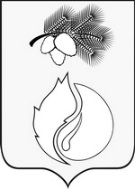 АДМИНИСТРАЦИЯ ГОРОДА КЕДРОВОГОПОСТАНОВЛЕНИЕ(от 20.07.2021 № 170, от 04.04.2022 № 80, от 20.05.2022 № 118, от 22.07.2022 № 182, от 25.11.2022 № 291, от 16.02.2023 № 61, №444 от 11.12.2023, №49 от 14.02.2024)Томская областьг. КедровыйОб утверждении муниципальной программы «Муниципальное хозяйство муниципального образования «Город Кедровый»В соответствии со статьей 179 Бюджетного кодекса Российской Федерации, Федеральным законом от 06.10.2003 № 131-ФЗ «Об общих принципах организации местного самоуправления в Российской Федерации», постановлением Администрации города Кедрового от 01.09.2020 №301 «Об утверждении Порядка принятия решений о разработке муниципальных программ муниципального образования «Город Кедровый», их формирования и реализации, а также осуществления мониторинга за ходом их реализации»ПОСТАНОВЛЯЕТ:Утвердить муниципальную программу «Муниципальное хозяйство муниципального образования «Город Кедровый» согласно приложению к настоящему постановлению.Настоящее постановление вступает в силу с 01 января 2021 года.Опубликовать настоящее постановление в Информационном бюллетене городского округа «Город Кедровый», разместить на официальном сайте Администрации города Кедрового в информационно-телекоммуникационной сети «Интернет».Контроль за исполнением настоящего постановления возложить на Первого заместителя Мэра города Кедрового.Мэр										                         Н.А. СоловьеваПриложение Утверждено постановлением Администрации города Кедрового от 06.11.2020 г. № 371(от 20.07.2021 № 170, от 04.04.2022 № 80, от 20.05.2022 № 118, от 22.07.2022 № 182, от 25.11.2022 № 291, от 16.02.2023 № 61, №444 от 11.12.2023, №49 от 14.02.2024)Паспорт муниципальной программыМуниципальное хозяйство муниципального образования «Город Кедровый»2.Характеристика текущего состояния сферы реализации муниципальной программыМуниципальная программа «Муниципальное хозяйство муниципального образования «Город Кедровый» направлена на создание комфортной среды жизнедеятельности, что является одним из стратегических приоритетов в достижения цели развития муниципального образования «Город Кедровый» - повышение качества жизни, за счет наращивания экономического потенциала территории. Программа охватывает деятельность Администрации города Кедрового на решение следующих вопросов местного значения:организация в границах городского округа электро-, тепло- и водоснабжения населения, водоотведения;владение, пользование и распоряжение имуществом, находящимся в муниципальной собственности городского округа;организация в границах городского округа электро-, тепло-, газо- и водоснабжения населения, водоотведения, снабжения населения топливом в пределах полномочий, установленных законодательством Российской Федерации;дорожная деятельность в отношении автомобильных дорог местного значения в границах городского округа и обеспечение безопасности дорожного движения на них, включая создание и обеспечение функционирования парковок (парковочных мест), осуществление муниципального контроля за сохранностью автомобильных дорог местного значения в границах городского округа, а также осуществление иных полномочий в области использования автомобильных дорог и осуществления дорожной деятельности в соответствии с законодательством Российской Федерации;создание условий для предоставления транспортных услуг населению и организация транспортного обслуживания населения в границах городского округа.Программа «Муниципальное хозяйство муниципального образования «Город Кедровый» содержит в себе четыре подпрограммы:Подпрограмма 1 «Содержание и развитие коммунальной инфраструктуры»;Подпрограмма 2 «Развитие транспортной инфраструктуры»;Подпрограмма 3 «Управление собственностью муниципального образования «Город Кедровый»;Подпрограмма 4 «Устойчивое развитие сельских территорий».Подпрограмма «Содержание и развитие коммунальной инфраструктуры» разработана с целью создания базового документа для формирования инвестиционных и производственных программ организаций коммунального комплекса, обеспечивающих эффективное решение проблем в области функционирования и развития коммунальной инфраструктуры. Системы коммунальной инфраструктуры на территории муниципального образования «Город Кедровый» обеспечивают население основными видами жилищно-коммунальных услуг.Теплоснабжение:На территории муниципального образования «Город Кедровый» система централизованного теплоснабжения организована только в г. Кедровом. Услуги централизованного теплоснабжения оказывает ООО «СТК». Тепловые сети были введены в эксплуатацию в 1988 году.В сельских населенных пунктах полностью отопление организовано на базе индивидуальных отопительных печей на твердом топливе (дрова). Весь жилищный фонд г. Кедровый обеспечен услугами централизованного отопления и централизованного горячего водоснабжения.Основным видом топлива на котельной является газ (резервным нефть).Общая протяженность тепловых сетей по системе теплоснабжения г. Кедровый составляет 8,622 км, из них проложено подземно . Общая протяженность сетей горячего водоснабжения составляет 3,108 км.Возникают проблемы несбалансированности тепловой сети, из-за чего повышаются потери тепловой энергии и складывается общая неэффективность системы теплоснабжения. Участки тепловых сетей г. Кедровый находятся в изношенном состоянии, которые требуют замены (согласно СНиП 2.04.07-86*, трубы тепловых сетей рекомендуется эксплуатироваться до капитального ремонта 20 лет).Водоснабжение:Водоснабжение города Кедрового осуществляется централизованно из артезианских скважин. Услуги централизованного водоснабжения оказывает ООО «СТК». Сети водоснабжения были введены в эксплуатацию в 1988 году. Протяженность сетей холодного водоснабжения города Кедрового составляет 9,527 км. 95% поставляемой в централизованную систему воды идет на нужды населения. Состояние водопроводных сетей оценивается как удовлетворительное. Для существующей в муниципальном образовании «Город Кедровый» системы водоснабжения характерны порывы водопроводной сети. Водоотведение:Услуги водоотведения оказывает ООО «СТК». Канализационные сети были введены в эксплуатацию в 1988 году. Общая протяженность канализационных сетей составляет 7,524 км.Централизованная система канализации имеется только в городе Кедровом. К ней подключены административные здания, больница, образовательные учреждения, многоквартирные дома, предприятия. Отвод стоков осуществляется с использованием канализационной очистной станции.Подпрограмма «Развитие транспортной инфраструктуры» разработана с целью увеличение протяженности автомобильных дорог общего пользования, соответствующих нормативным требованиям, в результате ремонта автомобильных дорог.На территории муниципального образования «Город Кедровый» протяженность автомобильных дорог общего пользования местного значения составляет 63,145 км, из них:дороги с покрытием из железобетонных плит 28,023 км дороги грунтовые – 35,122 км.Автомобильные дороги обустроены дорожными знаками, пешеходными дорожками, остановочными пунктами, стоянками транспортных средств.Начиная с 2016 года Администрация города Кедрового выполняет работы по ремонту автомобильных дорог общего пользования местного значения в рамках государственной программы «Развитие транспортной инфраструктуры в Томской области». Общая протяженность автомобильных дорог местного значения, выполненная из щебеночно – песчаного покрытия в рамках государственной программы составляет 3,247 км. Также важным аспектом на территории муниципального образования «Город Кедровый» является создание условий для предоставления транспортных услуг населению. В соответствии с заключенным муниципальным контрактом выполняются работы (услуги), связанные с осуществлением регулярных перевозок по регулируемым тарифам по маршруту №1 муниципального образования «Город Кедровый».Подпрограмма «Управление собственностью муниципального образования «Город Кедровый» разработана с целью социально-экономического развития муниципального образования «Город Кедровый».Подпрограмма по управлению собственностью муниципального образования «Город Кедровый» разработана в соответствии с Указом Президента Российской Федерации от 28.04.2008 № 607 «Об оценке эффективности деятельности органов местного самоуправления городских округов и муниципальных образований».Значительное влияние на эффективность работы Администрации города Кедрового оказывает эффективность управления муниципальным имуществом. Муниципальное имущество является активом, обеспечивающим осуществление Администрации города Кедрового функций муниципального управления по решению задач социально-экономического развития. Сфера управления и распоряжения муниципальным имуществом охватывает широкий спектр вопросов:1) управление и распоряжение муниципальным имуществом, включая мероприятия по предоставлению в аренду и безвозмездное пользование объектов муниципального имущества, в том числе земельных участков;2) приобретение и отчуждение на возмездной и безвозмездной основе имущества, в том числе путем приватизации;3) учет муниципального имущества;4) разработка нормативных правовых актов, регламентирующих отношения в сфере управления и распоряжения муниципальным имуществом.Подпрограмма «Устойчивое развитие сельских территорий» разработана с целью создания комфортных условий для проживания на территории сельских населенных пунктов.Настоящая подпрограмма направлена на решение проблемы повышения уровня комплексного обустройства сельских населенных пунктов, а также обеспечения устойчивого развития личных подсобных хозяйств.В настоящее время личные подсобные хозяйства муниципального образования «Город Кедровый» носят больше потребительский характер, поскольку направлены в основном на удовлетворение продовольственных потребностей внутри семьи, и сталкиваются с целым рядом проблем, сдерживающих их развитие:- трудность в сбыте сельскохозяйственной продукции (отсутствие сбытовых структур, инфраструктуры первичной переработки сельскохозяйственной продукции и инфраструктуры хранения и транспортировки);- отсутствие у населения сельскохозяйственной техники.3.Цель муниципальной программы,показатели цели муниципальной программыПеречень показателей цели муниципальной программы и сведения о порядке сбора информации по показателям и методике их расчета4.Ресурсное обеспечение муниципальной программытыс. руб.Анализ рисков реализации муниципальной программыАнализ рисков и управление рисками при реализации муниципальной программы осуществляет ответственный исполнитель – отдел по управлению муниципальной собственностью Администрации города Кедрового.В рамках реализации муниципальной программы могут быть выделены следующие риски, препятствующие ее реализации:1) правовые риски, связанные с изменением федерального и областного законодательства, нормативно-правовой базы, необходимой для эффективной реализации муниципальной программы, что может привести к существенному увеличению планируемых сроков или изменению условий реализации мероприятий государственной программы;2) административные риски, связанные с неэффективным управлением муниципальной программой, что может привести к нецелевому и (или) неэффективному использованию бюджетных средств, нарушению планируемых сроков реализации муниципальной программы, недостижению плановых значений показателей, невыполнению ряда мероприятий муниципальной программы или задержке в их выполнении;3) техногенные и экологические риски, связанные с природными, климатическими явлениями, техногенными катастрофами, могут привести к невозможности реализации мероприятий муниципальной программы и (или) к отвлечению средств от финансирования муниципальной программы;4) экономические риски, связанные с возможностями снижения темпов роста экономики, а также с кризисом банковской системы и возникновением бюджетного дефицита. Эти риски могут отразиться в реализации наиболее затратных мероприятий муниципальной программы;5) кадровые риски, обусловленные значительным дефицитом высококвалифицированных кадров в сферах реализации настоящей программы.Способы минимизации рисков:своевременное внесение соответствующих изменений в правовые акты, касающиеся реализации мероприятий муниципальной программы;формирование эффективной системы управления на основе четкого распределения функций, полномочий и ответственности основных исполнителей муниципальной программы;определение приоритетов для первоочередного финансирования, перераспределение объемов финансирования в зависимости от динамики и темпов решения поставленных задач;регулярный мониторинг результативности реализации муниципальной программы, при необходимости, ежегодная корректировка показателей и мероприятий муниципальной программы;повышение эффективности взаимодействия участников реализации муниципальной программы;обеспечение притока высококвалифицированных кадров и повышения квалификации имеющихся специалистов.Управление и мониторинг за реализациеймуниципальной программыМуниципальная программа в целом реализуется в рамках текущей деятельности Администрации города Кедрового и отдела по управлению муниципальной собственностью.В процессе реализации муниципальной программы осуществляется взаимодействие с профильными департаментами Администрации Томской области, органами местного самоуправления, муниципальными учреждениями. Данное взаимодействие осуществляется в рамках действующего законодательства.Общий контроль за реализацией программы осуществляет Первый заместитель Мэра города Кедрового.Контроль за реализацией муниципальной программы, в том числе за достижением ее показателей, осуществляет ответственный исполнитель муниципальной программы.Отчеты о реализации муниципальной программы формируются Администрацией города Кедрового совместно с отделом финансов и экономики в порядке и сроки, установленные постановлением Администрации города Кедрового от 01.09.2020 № 301 «Об утверждении Порядка принятия решений о разработке муниципальных программ муниципального образования «Город Кедровый», их формирования и реализации, а также осуществления мониторинга за ходом их реализации». В рамках реализации муниципальной программы меры муниципального регулирования и налоговые расходы не предусмотрены.Подпрограмма 1. «Содержание и развитие коммунальной инфраструктуры»Паспорт подпрограммы «Содержание и развитие коммунальной инфраструктуры» Перечень показателей цели и задач подпрограммы муниципальнойпрограммы и сведения о порядке сбора информациипо показателям и методике их расчетаПеречень основных мероприятийи ресурсное обеспечение реализации подпрограммымуниципальной программы муниципального образования «Город Кедровый» тыс. руб.Подпрограмма 2. «Развитие транспортной инфраструктуры»Паспорт подпрограммы «Развитие транспортной инфраструктуры» Перечень показателей цели и задач подпрограммы муниципальнойпрограммы и сведения о порядке сбора информациипо показателям и методике их расчетаПеречень основных мероприятийи ресурсное обеспечение реализации подпрограммымуниципальной программы муниципального образования «Город Кедровый» тыс. руб.Подпрограмма 3. «Управление собственностью муниципального образования «Город Кедровый»Паспорт подпрограммы «Управление собственностью муниципального образования «Город Кедровый» Перечень показателей цели и задач подпрограммы муниципальнойпрограммы и сведения о порядке сбора информациипо показателям и методике их расчета3.Перечень основных мероприятийи ресурсное обеспечение реализации подпрограммымуниципальной программы муниципального образования «Город Кедровый» тыс. руб.Подпрограмма 4. «Устойчивое развитие сельских территорий»Паспорт подпрограммы «Устойчивое развитие сельских территорий» 2.Перечень показателей цели и задач подпрограммы муниципальнойпрограммы и сведения о порядке сбора информациипо показателям и методике их расчета3.Перечень основных мероприятийи ресурсное обеспечение реализации подпрограммымуниципальной программы муниципального образования «Город Кедровый» тыс. руб.06.11.2020 г.                    № 3711Наименование муниципальной программы«Муниципальное хозяйство муниципального образования «Город Кедровый» (далее – Программа)«Муниципальное хозяйство муниципального образования «Город Кедровый» (далее – Программа)«Муниципальное хозяйство муниципального образования «Город Кедровый» (далее – Программа)«Муниципальное хозяйство муниципального образования «Город Кедровый» (далее – Программа)«Муниципальное хозяйство муниципального образования «Город Кедровый» (далее – Программа)«Муниципальное хозяйство муниципального образования «Город Кедровый» (далее – Программа)2Ответственный исполнитель муниципальной программыАдминистрация муниципального образования «Город Кедровый» (далее – Администрация города Кедрового)Администрация муниципального образования «Город Кедровый» (далее – Администрация города Кедрового)Администрация муниципального образования «Город Кедровый» (далее – Администрация города Кедрового)Администрация муниципального образования «Город Кедровый» (далее – Администрация города Кедрового)Администрация муниципального образования «Город Кедровый» (далее – Администрация города Кедрового)Администрация муниципального образования «Город Кедровый» (далее – Администрация города Кедрового)3Соисполнители муниципальной программы------4Участники муниципальной программыМуниципальное учреждение «Культура»;Отдел образования города Кедрового.Муниципальное учреждение «Культура»;Отдел образования города Кедрового.Муниципальное учреждение «Культура»;Отдел образования города Кедрового.Муниципальное учреждение «Культура»;Отдел образования города Кедрового.Муниципальное учреждение «Культура»;Отдел образования города Кедрового.Муниципальное учреждение «Культура»;Отдел образования города Кедрового.5Цель социально-экономического развития муниципального образования «Город Кедровый», на реализацию которой направлена муниципальная программаФормирование благоприятной социальной среды, обеспечивающей повышение качества жизни населенияРазвитие экономического потенциала территорииФормирование благоприятной социальной среды, обеспечивающей повышение качества жизни населенияРазвитие экономического потенциала территорииФормирование благоприятной социальной среды, обеспечивающей повышение качества жизни населенияРазвитие экономического потенциала территорииФормирование благоприятной социальной среды, обеспечивающей повышение качества жизни населенияРазвитие экономического потенциала территорииФормирование благоприятной социальной среды, обеспечивающей повышение качества жизни населенияРазвитие экономического потенциала территорииФормирование благоприятной социальной среды, обеспечивающей повышение качества жизни населенияРазвитие экономического потенциала территории6Цель муниципальной программыРазвитие коммунальной и транспортной инфраструктуры, эффективное управление имуществом муниципального образования «Город Кедровый»Развитие коммунальной и транспортной инфраструктуры, эффективное управление имуществом муниципального образования «Город Кедровый»Развитие коммунальной и транспортной инфраструктуры, эффективное управление имуществом муниципального образования «Город Кедровый»Развитие коммунальной и транспортной инфраструктуры, эффективное управление имуществом муниципального образования «Город Кедровый»Развитие коммунальной и транспортной инфраструктуры, эффективное управление имуществом муниципального образования «Город Кедровый»Развитие коммунальной и транспортной инфраструктуры, эффективное управление имуществом муниципального образования «Город Кедровый»7Показатели цели муниципальной программы и их значения (с детализацией по годам реализации)Показатели цели2020 (оценка)20212022202320247Показатели цели муниципальной программы и их значения (с детализацией по годам реализации)Количество аварий в системах теплоснабжения, водоснабжения, водоотведения, единиц221107Показатели цели муниципальной программы и их значения (с детализацией по годам реализации)Протяженность автомобильных дорог общего пользования местного значения, не отвечающих нормативным требованиям, км.35,12234,5234,0033,5033,008Подпрограммы муниципальной программы Подпрограмма 1. «Содержание и развитие коммунальной инфраструктуры»;Подпрограмма 2. «Развитие транспортной инфраструктуры»;Подпрограмма 3. «Управление собственностью муниципального образования «Город Кедровый»;Подпрограмма 4. «Устойчивое развитие сельских территорий».Подпрограмма 1. «Содержание и развитие коммунальной инфраструктуры»;Подпрограмма 2. «Развитие транспортной инфраструктуры»;Подпрограмма 3. «Управление собственностью муниципального образования «Город Кедровый»;Подпрограмма 4. «Устойчивое развитие сельских территорий».Подпрограмма 1. «Содержание и развитие коммунальной инфраструктуры»;Подпрограмма 2. «Развитие транспортной инфраструктуры»;Подпрограмма 3. «Управление собственностью муниципального образования «Город Кедровый»;Подпрограмма 4. «Устойчивое развитие сельских территорий».Подпрограмма 1. «Содержание и развитие коммунальной инфраструктуры»;Подпрограмма 2. «Развитие транспортной инфраструктуры»;Подпрограмма 3. «Управление собственностью муниципального образования «Город Кедровый»;Подпрограмма 4. «Устойчивое развитие сельских территорий».Подпрограмма 1. «Содержание и развитие коммунальной инфраструктуры»;Подпрограмма 2. «Развитие транспортной инфраструктуры»;Подпрограмма 3. «Управление собственностью муниципального образования «Город Кедровый»;Подпрограмма 4. «Устойчивое развитие сельских территорий».Подпрограмма 1. «Содержание и развитие коммунальной инфраструктуры»;Подпрограмма 2. «Развитие транспортной инфраструктуры»;Подпрограмма 3. «Управление собственностью муниципального образования «Город Кедровый»;Подпрограмма 4. «Устойчивое развитие сельских территорий».9Сроки реализации муниципальной программы2021-2024 годы2021-2024 годы2021-2024 годы2021-2024 годы2021-2024 годы2021-2024 годы10Объем и источники финансирования муниципальной программы (с детализацией по годам реализации, тыс. рублей)ИсточникиВсего202120222023202410Объем и источники финансирования муниципальной программы (с детализацией по годам реализации, тыс. рублей)Итого по всем источникам148696,7421784,2122479,9724856,1379576,4310Объем и источники финансирования муниципальной программы (с детализацией по годам реализации, тыс. рублей)федеральный бюджет (по согласованию)0,000,000,000,000,0010Объем и источники финансирования муниципальной программы (с детализацией по годам реализации, тыс. рублей)областной бюджет (по согласованию)82980,827879,406088,977205,4861806,9710Объем и источники финансирования муниципальной программы (с детализацией по годам реализации, тыс. рублей)местный бюджет65715,9113904,8116391,0017650,6517769,4510Объем и источники финансирования муниципальной программы (с детализацией по годам реализации, тыс. рублей)внебюджетные источники (по согласованию)0000010Объем и источники финансирования муниципальной программы (с детализацией по годам реализации, тыс. рублей)Потребность00000№ппНаименование показателяЕд. измеренияПункт Федерального плана статистических работ Периодичность сбора данных Временные характеристики показателя Алгоритм формирования (формула) расчета показателя Метод сбора информации Ответственный за сбор данных по показателю Дата получения фактического значения показателя 12345678910Показатели цели «Развитие коммунальной и транспортной инфраструктуры, эффективное управление имуществом муниципального образования «Город Кедровый»Показатели цели «Развитие коммунальной и транспортной инфраструктуры, эффективное управление имуществом муниципального образования «Город Кедровый»Показатели цели «Развитие коммунальной и транспортной инфраструктуры, эффективное управление имуществом муниципального образования «Город Кедровый»Показатели цели «Развитие коммунальной и транспортной инфраструктуры, эффективное управление имуществом муниципального образования «Город Кедровый»Показатели цели «Развитие коммунальной и транспортной инфраструктуры, эффективное управление имуществом муниципального образования «Город Кедровый»Показатели цели «Развитие коммунальной и транспортной инфраструктуры, эффективное управление имуществом муниципального образования «Город Кедровый»Показатели цели «Развитие коммунальной и транспортной инфраструктуры, эффективное управление имуществом муниципального образования «Город Кедровый»Показатели цели «Развитие коммунальной и транспортной инфраструктуры, эффективное управление имуществом муниципального образования «Город Кедровый»Показатели цели «Развитие коммунальной и транспортной инфраструктуры, эффективное управление имуществом муниципального образования «Город Кедровый»Показатели цели «Развитие коммунальной и транспортной инфраструктуры, эффективное управление имуществом муниципального образования «Город Кедровый»1Количество аварий в системах теплоснабжения, водоснабжения, водоотведенияединиц-ежеквартальноЗа отчетный периодПодсчет общего количестваВедомственная статистикаРуководитель отдела по управлению муниципальной собственностьюДо 15 числа месяца, следующего за отчетным2Протяженность автомобильных дорог общего пользования местного значения, не отвечающих нормативным требованиямкм.-ежегодноЗа отчетный периодДанные на основании отчета по оценке технического состояния дорог общего пользования местного значенияВедомственная статистикаРуководитель отдела по управлению муниципальной собственностьюДо 15 января, года следующего за отчетнымКод аналитической программной классификацииКод аналитической программной классификацииКод аналитической программной классификацииКод аналитической программной классификацииНаименование муниципальной программы, подпрограммы, задачи, основного мероприятия, мероприятияОтветственный исполнитель, соисполнительРасходы бюджета муниципального образования, тыс. рублейРасходы бюджета муниципального образования, тыс. рублейРасходы бюджета муниципального образования, тыс. рублейРасходы бюджета муниципального образования, тыс. рублейРасходы бюджета муниципального образования, тыс. рублейМППпОММНаименование муниципальной программы, подпрограммы, задачи, основного мероприятия, мероприятияОтветственный исполнитель, соисполнительВсего2021 год 2022 год 2023 год2024 год7хххМуниципальная программа «Муниципальное хозяйство муниципального образования «Город Кедровый»Всего148696,7221784,2022479,9724856,1379576,427хххМуниципальная программа «Муниципальное хозяйство муниципального образования «Город Кедровый»Администрация города Кедрового106708,0918084,8720101,9022887,3345633,997хххМуниципальная программа «Муниципальное хозяйство муниципального образования «Город Кедровый»Отдел образования Администрации города Кедрового6042,247,502139,481868,762026,507хххМуниципальная программа «Муниципальное хозяйство муниципального образования «Город Кедровый»МКДОУ детский сад № 1 "Родничок"41,502,5012,5013,0013,507хххМуниципальная программа «Муниципальное хозяйство муниципального образования «Город Кедровый»МКОУ СОШ № 1 г. Кедрового35307,083679,3334,0034,0031559,757хххМуниципальная программа «Муниципальное хозяйство муниципального образования «Город Кедровый»МУ "Кедровская ЦБС"29,812,504,5916,726,007хххМуниципальная программа «Муниципальное хозяйство муниципального образования «Город Кедровый»Муниципальное учреждение "Культура"568,007,50187,5036,32336,6871ххПодпрограмма «Содержание и развитие коммунальной инфраструктуры»Всего54637,245135,548657,328306,4832537,9071ххПодпрограмма «Содержание и развитие коммунальной инфраструктуры»Администрация города Кедрового48146,175113,046279,256337,6930416,1971ххПодпрограмма «Содержание и развитие коммунальной инфраструктуры»Отдел образования Администрации города Кедрового6042,247,502139,481868,762026,5071ххПодпрограмма «Содержание и развитие коммунальной инфраструктуры»МКДОУ детский сад № 1 "Родничок"41,502,5012,5013,0013,5071ххПодпрограмма «Содержание и развитие коммунальной инфраструктуры»МКОУ СОШ № 1 г. Кедрового109,532,5034,0034,0039,0371ххПодпрограмма «Содержание и развитие коммунальной инфраструктуры»МУ "Кедровская ЦБС"29,812,504,5916,726,0071ххПодпрограмма «Содержание и развитие коммунальной инфраструктуры»Муниципальное учреждение "Культура"268,007,50187,5036,3236,68Задача 1. Повышение надежности и эффективности производства и поставки коммунальных ресурсов.Задача 1. Повышение надежности и эффективности производства и поставки коммунальных ресурсов.Задача 1. Повышение надежности и эффективности производства и поставки коммунальных ресурсов.Задача 1. Повышение надежности и эффективности производства и поставки коммунальных ресурсов.Задача 1. Повышение надежности и эффективности производства и поставки коммунальных ресурсов.Задача 1. Повышение надежности и эффективности производства и поставки коммунальных ресурсов.Задача 1. Повышение надежности и эффективности производства и поставки коммунальных ресурсов.Задача 1. Повышение надежности и эффективности производства и поставки коммунальных ресурсов.Задача 1. Повышение надежности и эффективности производства и поставки коммунальных ресурсов.Задача 1. Повышение надежности и эффективности производства и поставки коммунальных ресурсов.Задача 1. Повышение надежности и эффективности производства и поставки коммунальных ресурсов.711хОсновное мероприятие «Содержание и ремонт  объектов коммунальной инфраструктуры»Всего6541,90529,222781,231589,761641,69711хОсновное мероприятие «Содержание и ремонт  объектов коммунальной инфраструктуры»Администрация города Кедрового6541,90529,222781,231589,761641,697111Содержание и ремонт объектов городской коммунальной инфраструктурыВсего5614,70284,392724,521305,101300,697111Содержание и ремонт объектов городской коммунальной инфраструктурыАдминистрация города Кедрового5614,70284,392724,521305,101300,697112Обустройство, содержание и ремонт источников водоснабжения в сельских населенных пунктахВсего801,54244,8356,71250,00250,007112Обустройство, содержание и ремонт источников водоснабжения в сельских населенных пунктахАдминистрация города Кедрового801,54244,8356,71250,00250,007113Обеспечение доступа к воде питьевого качества населения сельских территорий путем технического обслуживания станций подготовки питьевой водыВсего125,660,000,0034,6691,007113Обеспечение доступа к воде питьевого качества населения сельских территорий путем технического обслуживания станций подготовки питьевой водыАдминистрация города Кедрового125,660,000,0034,6691,00712хОсновное мероприятие «Приведение качество сточных вод, сбрасываемых очистными сооружениями г. Кедрового, в соответствии с требованиями нормативов допустимых сбросов»Всего0,000,000,000,000,00712хОсновное мероприятие «Приведение качество сточных вод, сбрасываемых очистными сооружениями г. Кедрового, в соответствии с требованиями нормативов допустимых сбросов»Администрация города Кедрового0,000,000,000,000,007121Изготовление проектной документации «Реконструкция канализационных очистных сооружений города Кедрового Томской областиВсего0,000,000,000,000,007121Изготовление проектной документации «Реконструкция канализационных очистных сооружений города Кедрового Томской областиАдминистрация города Кедрового0,000,000,000,000,007122Реконструкция канализационных очистных сооружений города Кедрового Томской областиВсего0,000,000,000,000,007122Реконструкция канализационных очистных сооружений города Кедрового Томской областиАдминистрация города Кедрового0,000,000,000,000,00713хОсновное мероприятие «Оказание поддержки ресурсоснабжающим организациям»Всего5392,241038,002654,241700,000,00713хОсновное мероприятие «Оказание поддержки ресурсоснабжающим организациям»Администрация города Кедрового5392,241038,002654,241700,000,007131Предоставление субсидий ресурсоснабжающим организациям в целях частичного возмещения затрат, возникших при оказании услуг тепло-, водоснабжения и водоотведения на территории муниципального образования «Город Кедровый»Всего5392,241038,002654,241700,000,007131Предоставление субсидий ресурсоснабжающим организациям в целях частичного возмещения затрат, возникших при оказании услуг тепло-, водоснабжения и водоотведения на территории муниципального образования «Город Кедровый»Администрация города Кедрового5392,241038,002654,241700,000,00714хОсновное мероприятие «Капитальный ремонт коммунальной инфраструктуры в целях подготовки хозяйственного комплекса города Кедрового к безаварийному прохождению отопительного сезона»Всего36907,513543,321558,263045,4328760,50714хОсновное мероприятие «Капитальный ремонт коммунальной инфраструктуры в целях подготовки хозяйственного комплекса города Кедрового к безаварийному прохождению отопительного сезона»Администрация города Кедрового36190,533543,32841,283045,4328760,50714хОсновное мероприятие «Капитальный ремонт коммунальной инфраструктуры в целях подготовки хозяйственного комплекса города Кедрового к безаварийному прохождению отопительного сезона»МКОУ Пудинская СОШ716,980,00716,980,000,007141Проведение капитального ремонта объектов коммунальной инфраструктуры в целях подготовки хозяйственного комплекса Томской области к безаварийному прохождению отопительного сезонаВсего31053,673054,40824,992184,2824990,007141Проведение капитального ремонта объектов коммунальной инфраструктуры в целях подготовки хозяйственного комплекса Томской области к безаварийному прохождению отопительного сезонаАдминистрация города Кедрового30959,673054,40730,992184,2824990,007141Проведение капитального ремонта объектов коммунальной инфраструктуры в целях подготовки хозяйственного комплекса Томской области к безаварийному прохождению отопительного сезонаМКОУ Пудинская СОШ94,000,0094,000,000,007142Проведение капитального ремонта объектов коммунальной инфраструктуры в целях подготовки хозяйственного комплекса города Кедрового к безаварийному прохождению отопительного сезонаВсего5853,84488,92733,27861,153770,507142Проведение капитального ремонта объектов коммунальной инфраструктуры в целях подготовки хозяйственного комплекса города Кедрового к безаварийному прохождению отопительного сезонаАдминистрация города Кедрового5230,86488,92110,29861,153770,507142Проведение капитального ремонта объектов коммунальной инфраструктуры в целях подготовки хозяйственного комплекса города Кедрового к безаварийному прохождению отопительного сезонаМКОУ Пудинская СОШ622,980,00622,980,000,00715хОсновное мероприятие «Иные мероприятия по подготовке к отопительному сезону»Всего5795,6025,001663,591971,302135,71715хОсновное мероприятие «Иные мероприятия по подготовке к отопительному сезону»Администрация города Кедрового21,502,502,502,5014,00715хОсновное мероприятие «Иные мероприятия по подготовке к отопительному сезону»МКОУ Пудинская СОШ5325,267,501422,501868,762026,50715хОсновное мероприятие «Иные мероприятия по подготовке к отопительному сезону»МКДОУ детский сад № 1 "Родничок"41,502,5012,5013,0013,50715хОсновное мероприятие «Иные мероприятия по подготовке к отопительному сезону»МКОУ СОШ № 1 г. Кедрового109,532,5034,0034,0039,03715хОсновное мероприятие «Иные мероприятия по подготовке к отопительному сезону»МУ "Кедровская ЦБС"29,812,504,5916,726,00715хОсновное мероприятие «Иные мероприятия по подготовке к отопительному сезону»Муниципальное учреждение "Культура"268,007,50187,5036,3236,6872ххПодпрограмма «Развитие транспортной инфраструктуры»Всего49081,9310325,8312340,5913989,3312426,1872ххПодпрограмма «Развитие транспортной инфраструктуры»Администрация города Кедрового49081,9310325,8312340,5913989,3312426,18Задача 1. Увеличение протяженности автомобильных дорог общего пользования, соответствующих нормативным требованиям, в результате ремонта автомобильных дорог.Задача 1. Увеличение протяженности автомобильных дорог общего пользования, соответствующих нормативным требованиям, в результате ремонта автомобильных дорог.Задача 1. Увеличение протяженности автомобильных дорог общего пользования, соответствующих нормативным требованиям, в результате ремонта автомобильных дорог.Задача 1. Увеличение протяженности автомобильных дорог общего пользования, соответствующих нормативным требованиям, в результате ремонта автомобильных дорог.Задача 1. Увеличение протяженности автомобильных дорог общего пользования, соответствующих нормативным требованиям, в результате ремонта автомобильных дорог.Задача 1. Увеличение протяженности автомобильных дорог общего пользования, соответствующих нормативным требованиям, в результате ремонта автомобильных дорог.Задача 1. Увеличение протяженности автомобильных дорог общего пользования, соответствующих нормативным требованиям, в результате ремонта автомобильных дорог.Задача 1. Увеличение протяженности автомобильных дорог общего пользования, соответствующих нормативным требованиям, в результате ремонта автомобильных дорог.Задача 1. Увеличение протяженности автомобильных дорог общего пользования, соответствующих нормативным требованиям, в результате ремонта автомобильных дорог.Задача 1. Увеличение протяженности автомобильных дорог общего пользования, соответствующих нормативным требованиям, в результате ремонта автомобильных дорог.Задача 1. Увеличение протяженности автомобильных дорог общего пользования, соответствующих нормативным требованиям, в результате ремонта автомобильных дорог.721хОсновное мероприятие «Капитальный ремонт и (или) ремонт автомобильных дорог общего пользования местного значения»Всего22129,915046,905876,355780,595426,07721хОсновное мероприятие «Капитальный ремонт и (или) ремонт автомобильных дорог общего пользования местного значения»Администрация города Кедрового22129,915046,905876,355780,595426,077211Капитальный ремонт и (или) ремонт автомобильных дорог общего пользования местного значения в рамках государственной программы "Развитие транспортной системы в Томской области"Всего19291,204685,004685,004961,204960,007211Капитальный ремонт и (или) ремонт автомобильных дорог общего пользования местного значения в рамках государственной программы "Развитие транспортной системы в Томской области"Администрация города Кедрового19291,204685,004685,004961,204960,007212Капитальный ремонт и (или) ремонт автомобильных дорог общего пользования местного значения Всего2838,71361,901191,35819,39466,077212Капитальный ремонт и (или) ремонт автомобильных дорог общего пользования местного значения Администрация города Кедрового2838,71361,901191,35819,39466,07Задача 2. Организация выполнения работ по содержанию улично-дорожной сетиЗадача 2. Организация выполнения работ по содержанию улично-дорожной сетиЗадача 2. Организация выполнения работ по содержанию улично-дорожной сетиЗадача 2. Организация выполнения работ по содержанию улично-дорожной сетиЗадача 2. Организация выполнения работ по содержанию улично-дорожной сетиЗадача 2. Организация выполнения работ по содержанию улично-дорожной сетиЗадача 2. Организация выполнения работ по содержанию улично-дорожной сетиЗадача 2. Организация выполнения работ по содержанию улично-дорожной сетиЗадача 2. Организация выполнения работ по содержанию улично-дорожной сетиЗадача 2. Организация выполнения работ по содержанию улично-дорожной сетиЗадача 2. Организация выполнения работ по содержанию улично-дорожной сети722хОсновное мероприятие «Содержание улично-дорожной сети общего пользования»Всего20869,944090,865201,746477,055100,29722хОсновное мероприятие «Содержание улично-дорожной сети общего пользования»Администрация города Кедрового20869,944090,865201,746477,055100,297221Содержание и текущий ремонт автомобильных дорог общего пользованияВсего18257,513466,324512,805828,104450,297221Содержание и текущий ремонт автомобильных дорог общего пользованияАдминистрация города Кедрового18257,513466,324512,805828,104450,297222Строительство и ремонт тротуаров в населенных пунктахВсего2612,43624,54688,94648,95650,007222Строительство и ремонт тротуаров в населенных пунктахАдминистрация города Кедрового2612,43624,54688,94648,95650,00Задача 3. Организация транспортного обслуживания населения Задача 3. Организация транспортного обслуживания населения Задача 3. Организация транспортного обслуживания населения Задача 3. Организация транспортного обслуживания населения Задача 3. Организация транспортного обслуживания населения Задача 3. Организация транспортного обслуживания населения Задача 3. Организация транспортного обслуживания населения Задача 3. Организация транспортного обслуживания населения Задача 3. Организация транспортного обслуживания населения Задача 3. Организация транспортного обслуживания населения Задача 3. Организация транспортного обслуживания населения 723хОсновное мероприятие «Создание условий для предоставления транспортных услуг населению»Всего6082,081188,071262,501731,691899,82723хОсновное мероприятие «Создание условий для предоставления транспортных услуг населению»Администрация города Кедрового6082,081188,071262,501731,691899,8273ххПодпрограмма «Управление собственностью муниципального образования «Город Кедровый»Всего44170,776167,831182,062500,3134320,5773ххПодпрограмма «Управление собственностью муниципального образования «Город Кедровый»Администрация города Кедрового8673,222491,001182,062500,312499,8573ххПодпрограмма «Управление собственностью муниципального образования «Город Кедровый»МУ "Культура300,000,000,000,00300,0073ххПодпрограмма «Управление собственностью муниципального образования «Город Кедровый»МКОУ СОШ №1 г. Кедрового35197,553676,830,000,0031520,72Задача 1. Эффективное управление муниципальным имуществомЗадача 1. Эффективное управление муниципальным имуществомЗадача 1. Эффективное управление муниципальным имуществомЗадача 1. Эффективное управление муниципальным имуществомЗадача 1. Эффективное управление муниципальным имуществомЗадача 1. Эффективное управление муниципальным имуществомЗадача 1. Эффективное управление муниципальным имуществомЗадача 1. Эффективное управление муниципальным имуществомЗадача 1. Эффективное управление муниципальным имуществомЗадача 1. Эффективное управление муниципальным имуществомЗадача 1. Эффективное управление муниципальным имуществом731хОсновное мероприятие «Межевание земельных участков, изготовление кадастровых паспортов на объекты недвижимости, независимая оценка объектов, оформление прав собственности»Всего3996,501436,50400,001080,001080,00731хОсновное мероприятие «Межевание земельных участков, изготовление кадастровых паспортов на объекты недвижимости, независимая оценка объектов, оформление прав собственности»Администрация города Кедрового3996,501436,50400,001080,001080,00Задача 2. Содержание и ремонт муниципального имуществаЗадача 2. Содержание и ремонт муниципального имуществаЗадача 2. Содержание и ремонт муниципального имуществаЗадача 2. Содержание и ремонт муниципального имуществаЗадача 2. Содержание и ремонт муниципального имуществаЗадача 2. Содержание и ремонт муниципального имуществаЗадача 2. Содержание и ремонт муниципального имуществаЗадача 2. Содержание и ремонт муниципального имуществаЗадача 2. Содержание и ремонт муниципального имуществаЗадача 2. Содержание и ремонт муниципального имуществаЗадача 2. Содержание и ремонт муниципального имущества732хОсновное мероприятие «Содержание и ремонт муниципального имущества»Всего40174,274731,33782,061420,3133240,57732хОсновное мероприятие «Содержание и ремонт муниципального имущества»Администрация города Кедрового4676,721054,50782,061420,311419,85732хОсновное мероприятие «Содержание и ремонт муниципального имущества»МУ "Культура600,000,000,00300,00300,00732хОсновное мероприятие «Содержание и ремонт муниципального имущества»МКОУ СОШ №1 г. Кедрового35197,553676,830,000,0031520,727321Оплата коммунальных услуг за свободные площади, а также налогов, сборов и иных обязательных платежейВсего3422,46774,50770,02938,70939,247321Оплата коммунальных услуг за свободные площади, а также налогов, сборов и иных обязательных платежейАдминистрация города Кедрового3422,46774,50770,02938,70939,247322Капитальный ремонт и реконструкция объектов муниципальной собственности, объектов социальной сферыВсего3976,833676,830,000,00300,007322Капитальный ремонт и реконструкция объектов муниципальной собственности, объектов социальной сферыМУ "Культура300,000,000,000,00300,007322Капитальный ремонт и реконструкция объектов муниципальной собственности, объектов социальной сферыМКОУ СОШ №1 г. Кедрового3676,833676,830,000,000,007323Прочие расходы по содержанию имуществаВсего1254,26280,0012,04481,61480,617323Прочие расходы по содержанию имуществаАдминистрация города Кедрового1254,26280,0012,04481,61480,617324Капитальный ремонт муниципальных обектов недвижимого имущества (включая разработку проектной документации) (Капитальный ремонт "МКОУ СОШ №1 г. Кедрового"  г. Кедровый)Всего31520,720,000,000,0031520,727324Капитальный ремонт муниципальных обектов недвижимого имущества (включая разработку проектной документации) (Капитальный ремонт "МКОУ СОШ №1 г. Кедрового"  г. Кедровый)МКОУ СОШ №1 г. Кедрового31520,720,000,000,0031520,7274ххПодпрограмма «Устойчивое развитие сельских территорий»Всего806,77155,00300,0060,00291,7774ххПодпрограмма «Устойчивое развитие сельских территорий»Администрация города Кедрового806,77155,00300,0060,00291,77Задача 1. Создание благоприятных условий для развития личных подсобных хозяйств.Задача 1. Создание благоприятных условий для развития личных подсобных хозяйств.Задача 1. Создание благоприятных условий для развития личных подсобных хозяйств.Задача 1. Создание благоприятных условий для развития личных подсобных хозяйств.Задача 1. Создание благоприятных условий для развития личных подсобных хозяйств.Задача 1. Создание благоприятных условий для развития личных подсобных хозяйств.Задача 1. Создание благоприятных условий для развития личных подсобных хозяйств.Задача 1. Создание благоприятных условий для развития личных подсобных хозяйств.Задача 1. Создание благоприятных условий для развития личных подсобных хозяйств.Задача 1. Создание благоприятных условий для развития личных подсобных хозяйств.Задача 1. Создание благоприятных условий для развития личных подсобных хозяйств.741хОсновное мероприятие «Поддержка малых форм хозяйствования на селе»Всего806,77155,00300,0060,00291,77741хОсновное мероприятие «Поддержка малых форм хозяйствования на селе»Администрация города Кедрового806,77155,00300,0060,00291,777411Единовременная материальная помощь на содержание вновь приобретаемой коровы или нетелиВсего30,0015,000,000,0015,007411Единовременная материальная помощь на содержание вновь приобретаемой коровы или нетелиАдминистрация города Кедрового30,0015,000,000,0015,007412Осуществление отдельных государственных полномочий по поддержке сельскохозяйственного производства (поддержка малых форм хозяйствования)Всего466,77140,0050,000,00276,777412Осуществление отдельных государственных полномочий по поддержке сельскохозяйственного производства (поддержка малых форм хозяйствования)Администрация города Кедрового466,77140,0050,000,00276,777413Развитие нестационарной и ярморочной торговли в целях расширения возможности сбыта продукции, производимой местными товаропроизводителями Всего310,000,00250,0060,000,007413Развитие нестационарной и ярморочной торговли в целях расширения возможности сбыта продукции, производимой местными товаропроизводителями Администрация города Кедрового310,000,00250,0060,000,00Задача 2. Активизация участия граждан в реализации инициативных проектов, направленных на решение приоритетных задач развития сельских территорий.Задача 2. Активизация участия граждан в реализации инициативных проектов, направленных на решение приоритетных задач развития сельских территорий.Задача 2. Активизация участия граждан в реализации инициативных проектов, направленных на решение приоритетных задач развития сельских территорий.Задача 2. Активизация участия граждан в реализации инициативных проектов, направленных на решение приоритетных задач развития сельских территорий.Задача 2. Активизация участия граждан в реализации инициативных проектов, направленных на решение приоритетных задач развития сельских территорий.Задача 2. Активизация участия граждан в реализации инициативных проектов, направленных на решение приоритетных задач развития сельских территорий.Задача 2. Активизация участия граждан в реализации инициативных проектов, направленных на решение приоритетных задач развития сельских территорий.Задача 2. Активизация участия граждан в реализации инициативных проектов, направленных на решение приоритетных задач развития сельских территорий.Задача 2. Активизация участия граждан в реализации инициативных проектов, направленных на решение приоритетных задач развития сельских территорий.Задача 2. Активизация участия граждан в реализации инициативных проектов, направленных на решение приоритетных задач развития сельских территорий.Задача 2. Активизация участия граждан в реализации инициативных проектов, направленных на решение приоритетных задач развития сельских территорий.742хОсновное мероприятие «Благоустройство сельских территорий»Всего0,000,000,000,000,00742хОсновное мероприятие «Благоустройство сельских территорий»Администрация города Кедрового0,000,000,000,000,001Наименование подпрограммы муниципальной программыСодержание и развитие коммунальной инфраструктурыСодержание и развитие коммунальной инфраструктурыСодержание и развитие коммунальной инфраструктурыСодержание и развитие коммунальной инфраструктурыСодержание и развитие коммунальной инфраструктурыСодержание и развитие коммунальной инфраструктурыСодержание и развитие коммунальной инфраструктуры2Соисполнитель муниципальной программы (ответственный за подпрограмму муниципальной программы)Администрация города КедровогоАдминистрация города КедровогоАдминистрация города КедровогоАдминистрация города КедровогоАдминистрация города КедровогоАдминистрация города КедровогоАдминистрация города Кедрового3Участники подпрограммы муниципальной программыМуниципальное учреждение «Культура»;Отдел образования города Кедрового;МАОУ Пудинская СОШ;МКОУ СОШ №1 г. Кедрового;МКДОУ детский сад № 1 «Родничок»МУ «Кедровская ЦБС»Муниципальное учреждение «Культура»;Отдел образования города Кедрового;МАОУ Пудинская СОШ;МКОУ СОШ №1 г. Кедрового;МКДОУ детский сад № 1 «Родничок»МУ «Кедровская ЦБС»Муниципальное учреждение «Культура»;Отдел образования города Кедрового;МАОУ Пудинская СОШ;МКОУ СОШ №1 г. Кедрового;МКДОУ детский сад № 1 «Родничок»МУ «Кедровская ЦБС»Муниципальное учреждение «Культура»;Отдел образования города Кедрового;МАОУ Пудинская СОШ;МКОУ СОШ №1 г. Кедрового;МКДОУ детский сад № 1 «Родничок»МУ «Кедровская ЦБС»Муниципальное учреждение «Культура»;Отдел образования города Кедрового;МАОУ Пудинская СОШ;МКОУ СОШ №1 г. Кедрового;МКДОУ детский сад № 1 «Родничок»МУ «Кедровская ЦБС»Муниципальное учреждение «Культура»;Отдел образования города Кедрового;МАОУ Пудинская СОШ;МКОУ СОШ №1 г. Кедрового;МКДОУ детский сад № 1 «Родничок»МУ «Кедровская ЦБС»Муниципальное учреждение «Культура»;Отдел образования города Кедрового;МАОУ Пудинская СОШ;МКОУ СОШ №1 г. Кедрового;МКДОУ детский сад № 1 «Родничок»МУ «Кедровская ЦБС»4Цель подпрограммы муниципальной программыРазвитие коммунальной инфраструктуры на территории муниципального образования «Город Кедровый».Развитие коммунальной инфраструктуры на территории муниципального образования «Город Кедровый».Развитие коммунальной инфраструктуры на территории муниципального образования «Город Кедровый».Развитие коммунальной инфраструктуры на территории муниципального образования «Город Кедровый».Развитие коммунальной инфраструктуры на территории муниципального образования «Город Кедровый».Развитие коммунальной инфраструктуры на территории муниципального образования «Город Кедровый».Развитие коммунальной инфраструктуры на территории муниципального образования «Город Кедровый».5Показатели цели подпрограммы муниципальной программы и их значения (с детализацией по годам реализации)Показатели цели2020 (оценка)2020 (оценка)2021 2022202320245Показатели цели подпрограммы муниципальной программы и их значения (с детализацией по годам реализации)Доля населения муниципального образования «Город Кедровый», обеспеченная коммунальными услугами, %  1001001001001001006Задачи подпрограммы муниципальной программыЗадача 1 Повышение надежности и эффективности производства и поставки коммунальных ресурсов.Задача 1 Повышение надежности и эффективности производства и поставки коммунальных ресурсов.Задача 1 Повышение надежности и эффективности производства и поставки коммунальных ресурсов.Задача 1 Повышение надежности и эффективности производства и поставки коммунальных ресурсов.Задача 1 Повышение надежности и эффективности производства и поставки коммунальных ресурсов.Задача 1 Повышение надежности и эффективности производства и поставки коммунальных ресурсов.Задача 1 Повышение надежности и эффективности производства и поставки коммунальных ресурсов.7Показатели задач подпрограммы муниципальной программы и их значения (с детализацией по годам реализации)Показатели задач2020 (оценка) 2020 (оценка) 2021 2022 2023 2024 7Показатели задач подпрограммы муниципальной программы и их значения (с детализацией по годам реализации)Задача 1 Повышение надежности и эффективности производства и поставки коммунальных ресурсовЗадача 1 Повышение надежности и эффективности производства и поставки коммунальных ресурсовЗадача 1 Повышение надежности и эффективности производства и поставки коммунальных ресурсовЗадача 1 Повышение надежности и эффективности производства и поставки коммунальных ресурсовЗадача 1 Повышение надежности и эффективности производства и поставки коммунальных ресурсовЗадача 1 Повышение надежности и эффективности производства и поставки коммунальных ресурсовЗадача 1 Повышение надежности и эффективности производства и поставки коммунальных ресурсов7Показатели задач подпрограммы муниципальной программы и их значения (с детализацией по годам реализации)Доля населения, удовлетворенная коммунальными услугами, %.2323242425308Сроки реализации подпрограммы муниципальной программы2021-2024 годы2021-2024 годы2021-2024 годы2021-2024 годы2021-2024 годы2021-2024 годы2021-2024 годы10Объем и источники финансирования подпрограммы муниципальной программы (с детализацией по годам реализации, тыс. рублей)ИсточникиВсего2021 2021 2022 2023 2024 10Объем и источники финансирования подпрограммы муниципальной программы (с детализацией по годам реализации, тыс. рублей)Итого по всем источникам54637,245135,545135,548657,328306,4832537,9010Объем и источники финансирования подпрограммы муниципальной программы (с детализацией по годам реализации, тыс. рублей)федеральный бюджет (по согласованию)00000010Объем и источники финансирования подпрограммы муниципальной программы (с детализацией по годам реализации, тыс. рублей)областной бюджет (по согласованию)31673,653054,403054,401353,972184,2825081,0010Объем и источники финансирования подпрограммы муниципальной программы (с детализацией по годам реализации, тыс. рублей)местный бюджет22963,592081,142081,147303,356122,207456,9010Объем и источники финансирования подпрограммы муниципальной программы (с детализацией по годам реализации, тыс. рублей)внебюджетные источники (по согласованию)00000010Объем и источники финансирования подпрограммы муниципальной программы (с детализацией по годам реализации, тыс. рублей)Потребность000000№ппНаименование показателяЕд. измеренияПункт Федерального плана статистических работ Периодичность сбора данных Временные характеристики показателя Алгоритм формирования (формула) расчета показателя Метод сбора информации Ответственный за сбор данных по показателю Дата получения фактического значения показателя 12345678910Цель подпрограммы: Развитие коммунальной инфраструктуры на территории муниципального образования «Город Кедровый»Цель подпрограммы: Развитие коммунальной инфраструктуры на территории муниципального образования «Город Кедровый»Цель подпрограммы: Развитие коммунальной инфраструктуры на территории муниципального образования «Город Кедровый»Цель подпрограммы: Развитие коммунальной инфраструктуры на территории муниципального образования «Город Кедровый»Цель подпрограммы: Развитие коммунальной инфраструктуры на территории муниципального образования «Город Кедровый»Цель подпрограммы: Развитие коммунальной инфраструктуры на территории муниципального образования «Город Кедровый»Цель подпрограммы: Развитие коммунальной инфраструктуры на территории муниципального образования «Город Кедровый»Цель подпрограммы: Развитие коммунальной инфраструктуры на территории муниципального образования «Город Кедровый»Цель подпрограммы: Развитие коммунальной инфраструктуры на территории муниципального образования «Город Кедровый»Цель подпрограммы: Развитие коммунальной инфраструктуры на территории муниципального образования «Город Кедровый»1Доля населения муниципального образования «Город Кедровый», обеспеченная коммунальными услугами%-ежеквартальноЗа отчетный периодД=Нку/НобГде:Д – доля населения МО «Город Кедровый», обеспеченная коммунальными услугами;Нку – общее число населения, обеспеченного коммунальными услугами,Ноб – общее число населения МО «Город Кедровый»Ведомственная статистикаРуководитель отдела по управлению муниципальной собственностьюДо 15 числа месяца, следующего за отчетнымЗадача 1 Повышение надежности и эффективности производства и поставки коммунальных ресурсовЗадача 1 Повышение надежности и эффективности производства и поставки коммунальных ресурсовЗадача 1 Повышение надежности и эффективности производства и поставки коммунальных ресурсовЗадача 1 Повышение надежности и эффективности производства и поставки коммунальных ресурсовЗадача 1 Повышение надежности и эффективности производства и поставки коммунальных ресурсовЗадача 1 Повышение надежности и эффективности производства и поставки коммунальных ресурсовЗадача 1 Повышение надежности и эффективности производства и поставки коммунальных ресурсовЗадача 1 Повышение надежности и эффективности производства и поставки коммунальных ресурсовЗадача 1 Повышение надежности и эффективности производства и поставки коммунальных ресурсовЗадача 1 Повышение надежности и эффективности производства и поставки коммунальных ресурсов1Доля населения, удовлетворенная коммунальными услугами%-ЕжегодноЗа отчетный периодВ соответствии с Порядком проведения независимых опросов населения, установленным постановлением Губернатора Томской области от 08.04.2013 № 43Социологический опрос населения, проводимый среди респондентов, жителей муниципального образования «Город Кедровый» по заказу Администрации Томской областиРуководитель отдела по управлению муниципальной собственностьюНе позднее 10 рабочих дней со дня получения результатов опросаКод аналитической программной классификацииКод аналитической программной классификацииКод аналитической программной классификацииНаименование подпрограммы, задачи подпрограммы, основного мероприятия муниципальной программыИсточник финансированияЗначение показателейЗначение показателейЗначение показателейЗначение показателейЗначение показателейКод аналитической программной классификацииКод аналитической программной классификацииКод аналитической программной классификацииНаименование подпрограммы, задачи подпрограммы, основного мероприятия муниципальной программыИсточник финансированияИтого 2021 год 2022 год 2023 год 2024 годППОММНаименование подпрограммы, задачи подпрограммы, основного мероприятия муниципальной программыИсточник финансированияИтого 2021 год 2022 год 2023 год 2024 год1хxМуниципальная подпрограмма «Содержание и развитие коммунальной инфраструктуры»Объем финансирования всего (тыс. рублей), в том числе за счет средств54637,245135,548657,328306,4832537,901хxМуниципальная подпрограмма «Содержание и развитие коммунальной инфраструктуры»Федерального бюджета (по согласованию)0,000,000,000,000,001хxМуниципальная подпрограмма «Содержание и развитие коммунальной инфраструктуры»Областного бюджета (по согласованию)31673,653054,401353,972184,2825081,001хxМуниципальная подпрограмма «Содержание и развитие коммунальной инфраструктуры»Местного бюджета22963,592081,147303,356122,207456,901хxМуниципальная подпрограмма «Содержание и развитие коммунальной инфраструктуры»Внебюджетных источников (по согласованию)0,000,000,000,000,001хxМуниципальная подпрограмма «Содержание и развитие коммунальной инфраструктуры»Потребность0,000,000,000,000,00Задача 1. Повышение надежности и эффективности производства и поставки коммунальных ресурсовЗадача 1. Повышение надежности и эффективности производства и поставки коммунальных ресурсовЗадача 1. Повышение надежности и эффективности производства и поставки коммунальных ресурсовЗадача 1. Повышение надежности и эффективности производства и поставки коммунальных ресурсовЗадача 1. Повышение надежности и эффективности производства и поставки коммунальных ресурсовЗадача 1. Повышение надежности и эффективности производства и поставки коммунальных ресурсовЗадача 1. Повышение надежности и эффективности производства и поставки коммунальных ресурсовЗадача 1. Повышение надежности и эффективности производства и поставки коммунальных ресурсовЗадача 1. Повышение надежности и эффективности производства и поставки коммунальных ресурсовЗадача 1. Повышение надежности и эффективности производства и поставки коммунальных ресурсов11xОсновное мероприятие «Содержание и развитие объектов коммунальной инфраструктуры Объем финансирования всего (тыс. рублей), в том числе за счет средств6541,9529,222781,231589,761641,6911xОсновное мероприятие «Содержание и развитие объектов коммунальной инфраструктуры Федерального бюджета (по согласованию)0000011xОсновное мероприятие «Содержание и развитие объектов коммунальной инфраструктуры Областного бюджета (по согласованию)000091,0011xОсновное мероприятие «Содержание и развитие объектов коммунальной инфраструктуры Местного бюджета6450,9529,222781,231589,761550,6911xОсновное мероприятие «Содержание и развитие объектов коммунальной инфраструктуры Показатели конечного результата основного мероприятия, по годам реализации:ххххх11xОсновное мероприятие «Содержание и развитие объектов коммунальной инфраструктуры Доля населения, удовлетворенная коммунальными услугами%24242530111Содержание и ремонт объектов городской коммунальной инфраструктуры Объем финансирования всего (тыс. рублей), в том числе за счет средств5614,7284,392724,521305,11300,69111Содержание и ремонт объектов городской коммунальной инфраструктуры Федерального бюджета (по согласованию)00000111Содержание и ремонт объектов городской коммунальной инфраструктуры Областного бюджета (по согласованию)00000111Содержание и ремонт объектов городской коммунальной инфраструктуры Местного бюджета5614,7284,392724,521305,11300,69111Содержание и ремонт объектов городской коммунальной инфраструктуры Показатели непосредственного результата мероприятия, входящего в состав основного мероприятия:ххххх111Содержание и ремонт объектов городской коммунальной инфраструктуры Доля населения, удовлетворенная коммунальными услугами%24242530112Обустройство, содержание и ремонт источников водоснабжения в сельских населенных пунктахОбъем финансирования всего (тыс. рублей), в том числе за счет средств801,54244,8356,71250250112Обустройство, содержание и ремонт источников водоснабжения в сельских населенных пунктахФедерального бюджета (по согласованию)00000112Обустройство, содержание и ремонт источников водоснабжения в сельских населенных пунктахОбластного бюджета (по согласованию)00000112Обустройство, содержание и ремонт источников водоснабжения в сельских населенных пунктахМестного бюджета801,54244,8356,71250250112Обустройство, содержание и ремонт источников водоснабжения в сельских населенных пунктахПоказатели непосредственного результата мероприятия, входящего в состав основного мероприятия:ххххх112Обустройство, содержание и ремонт источников водоснабжения в сельских населенных пунктахДоля населения, удовлетворенная коммунальными услугами%24242530113Обеспечение доступа к воде питьевого качества населения сельских территорий путем технического обслуживания станций подготовки питьевой водыОбъем финансирования всего (тыс. рублей), в том числе за счет средств125,6600,0034,6691,00113Обеспечение доступа к воде питьевого качества населения сельских территорий путем технического обслуживания станций подготовки питьевой водыФедерального бюджета (по согласованию)0,000000113Обеспечение доступа к воде питьевого качества населения сельских территорий путем технического обслуживания станций подготовки питьевой водыОбластного бюджета (по согласованию)91,0000091,00113Обеспечение доступа к воде питьевого качества населения сельских территорий путем технического обслуживания станций подготовки питьевой водыМестного бюджета34,6600,0034,660,00113Обеспечение доступа к воде питьевого качества населения сельских территорий путем технического обслуживания станций подготовки питьевой водыПоказатели непосредственного результата мероприятия, входящего в состав основного мероприятия:ххххх113Обеспечение доступа к воде питьевого качества населения сельских территорий путем технического обслуживания станций подготовки питьевой водыДоля населения, удовлетворенная коммунальными услугами%00100012хОсновное мероприятие «Приведение качество сточных вод, сбрасываемых очистными сооружениями г. Кедрового, в соответствии с требованиями нормативов допустимых сбросов»Объем финансирования всего (тыс. рублей), в том числе за счет средств0000012хОсновное мероприятие «Приведение качество сточных вод, сбрасываемых очистными сооружениями г. Кедрового, в соответствии с требованиями нормативов допустимых сбросов»Федерального бюджета (по согласованию)0000012хОсновное мероприятие «Приведение качество сточных вод, сбрасываемых очистными сооружениями г. Кедрового, в соответствии с требованиями нормативов допустимых сбросов»Областного бюджета (по согласованию)0000012хОсновное мероприятие «Приведение качество сточных вод, сбрасываемых очистными сооружениями г. Кедрового, в соответствии с требованиями нормативов допустимых сбросов»Местного бюджета0000012хОсновное мероприятие «Приведение качество сточных вод, сбрасываемых очистными сооружениями г. Кедрового, в соответствии с требованиями нормативов допустимых сбросов»Показатели непосредственного результата мероприятия, входящего в состав основного мероприятия:ххххх12хОсновное мероприятие «Приведение качество сточных вод, сбрасываемых очистными сооружениями г. Кедрового, в соответствии с требованиями нормативов допустимых сбросов»Доля населения, удовлетворенная коммунальными услугами%24242530121Изготовление проектной документации «Реконструкция канализационных очистных сооружений города Кедрового Томской областиОбъем финансирования всего (тыс. рублей), в том числе за счет средств00000121Изготовление проектной документации «Реконструкция канализационных очистных сооружений города Кедрового Томской областиФедерального бюджета (по согласованию)00000121Изготовление проектной документации «Реконструкция канализационных очистных сооружений города Кедрового Томской областиОбластного бюджета (по согласованию)00000121Изготовление проектной документации «Реконструкция канализационных очистных сооружений города Кедрового Томской областиМестного бюджета00000121Изготовление проектной документации «Реконструкция канализационных очистных сооружений города Кедрового Томской областиПоказатели непосредственного результата мероприятия, входящего в состав основного мероприятия:ххххх121Изготовление проектной документации «Реконструкция канализационных очистных сооружений города Кедрового Томской областиДоля населения, удовлетворенная коммунальными услугами%24242530122Реконструкция канализационных очистных сооружений города Кедрового Томской областиОбъем финансирования всего (тыс. рублей), в том числе за счет средств00000122Реконструкция канализационных очистных сооружений города Кедрового Томской областиФедерального бюджета (по согласованию)00000122Реконструкция канализационных очистных сооружений города Кедрового Томской областиОбластного бюджета (по согласованию)00000122Реконструкция канализационных очистных сооружений города Кедрового Томской областиМестного бюджета00000122Реконструкция канализационных очистных сооружений города Кедрового Томской областиПоказатели непосредственного результата мероприятия, входящего в состав основного мероприятия:ххххх122Реконструкция канализационных очистных сооружений города Кедрового Томской областиДоля населения, удовлетворенная коммунальными услугами%2424253013хОсновное мероприятие «Оказание поддержки ресурсоснабжающим организациям»Объем финансирования всего (тыс. рублей), в том числе за счет средств5392,2410382654,241700,00013хОсновное мероприятие «Оказание поддержки ресурсоснабжающим организациям»Федерального бюджета (по согласованию)0000013хОсновное мероприятие «Оказание поддержки ресурсоснабжающим организациям»Областного бюджета (по согласованию)0000013хОсновное мероприятие «Оказание поддержки ресурсоснабжающим организациям»Местного бюджета5392,2410382654,241700,00013хОсновное мероприятие «Оказание поддержки ресурсоснабжающим организациям»Показатели конечного результата основного мероприятия, по годам реализации:ххххх13хОсновное мероприятие «Оказание поддержки ресурсоснабжающим организациям»Доля населения, удовлетворенная коммунальными услугами%24242530131Предоставление субсидий ресурсоснабжающим организациям в целях частичного возмещения затрат, возникших при оказании услуг тепло-, водоснабжения и водоотведения на территории муниципального образования «Город Кедровый»Объем финансирования всего (тыс. рублей), в том числе за счет средств5392,2410382654,2417000131Предоставление субсидий ресурсоснабжающим организациям в целях частичного возмещения затрат, возникших при оказании услуг тепло-, водоснабжения и водоотведения на территории муниципального образования «Город Кедровый»Федерального бюджета (по согласованию)00000131Предоставление субсидий ресурсоснабжающим организациям в целях частичного возмещения затрат, возникших при оказании услуг тепло-, водоснабжения и водоотведения на территории муниципального образования «Город Кедровый»Областного бюджета (по согласованию)00000131Предоставление субсидий ресурсоснабжающим организациям в целях частичного возмещения затрат, возникших при оказании услуг тепло-, водоснабжения и водоотведения на территории муниципального образования «Город Кедровый»Местного бюджета5392,2410382654,2417000131Предоставление субсидий ресурсоснабжающим организациям в целях частичного возмещения затрат, возникших при оказании услуг тепло-, водоснабжения и водоотведения на территории муниципального образования «Город Кедровый»Показатели конечного результата основного мероприятия, по годам реализации:ххххх131Предоставление субсидий ресурсоснабжающим организациям в целях частичного возмещения затрат, возникших при оказании услуг тепло-, водоснабжения и водоотведения на территории муниципального образования «Город Кедровый»Доля населения, удовлетворенная коммунальными услугами%2424253014xОсновное мероприятие «Капитальный ремонт коммунальной инфраструктуры в целях подготовки хозяйственного комплекса города Кедрового к безаварийному прохождению отопительного сезона»Объем финансирования всего (тыс. рублей), в том числе за счет средств36907,513543,321558,263045,4328760,514xОсновное мероприятие «Капитальный ремонт коммунальной инфраструктуры в целях подготовки хозяйственного комплекса города Кедрового к безаварийному прохождению отопительного сезона»Федерального бюджета (по согласованию)0000014xОсновное мероприятие «Капитальный ремонт коммунальной инфраструктуры в целях подготовки хозяйственного комплекса города Кедрового к безаварийному прохождению отопительного сезона»Областного бюджета (по согласованию)31582,653054,41353,972184,2824990,0014xОсновное мероприятие «Капитальный ремонт коммунальной инфраструктуры в целях подготовки хозяйственного комплекса города Кедрового к безаварийному прохождению отопительного сезона»Местного бюджета5324,86488,92204,29861,153770,514xОсновное мероприятие «Капитальный ремонт коммунальной инфраструктуры в целях подготовки хозяйственного комплекса города Кедрового к безаварийному прохождению отопительного сезона»Показатели конечного результата основного мероприятия, по годам реализации:ххххх14xОсновное мероприятие «Капитальный ремонт коммунальной инфраструктуры в целях подготовки хозяйственного комплекса города Кедрового к безаварийному прохождению отопительного сезона»Доля населения, удовлетворенная коммунальными услугами%24242530141Проведение капитального ремонта объектов коммунальной инфраструктуры в целях подготовки хозяйственного комплекса Томской области к безаварийному прохождению отопительного сезонаОбъем финансирования всего (тыс. рублей), в том числе за счет средств31582,653054,41353,972184,2824990,00141Проведение капитального ремонта объектов коммунальной инфраструктуры в целях подготовки хозяйственного комплекса Томской области к безаварийному прохождению отопительного сезонаФедерального бюджета (по согласованию)00000,00141Проведение капитального ремонта объектов коммунальной инфраструктуры в целях подготовки хозяйственного комплекса Томской области к безаварийному прохождению отопительного сезонаОбластного бюджета (по согласованию)31582,653054,41353,972184,2824990,00141Проведение капитального ремонта объектов коммунальной инфраструктуры в целях подготовки хозяйственного комплекса Томской области к безаварийному прохождению отопительного сезонаМестного бюджета000,00141Проведение капитального ремонта объектов коммунальной инфраструктуры в целях подготовки хозяйственного комплекса Томской области к безаварийному прохождению отопительного сезонаПоказатели непосредственного результата мероприятия, входящего в состав основного мероприятия:ххххх141Проведение капитального ремонта объектов коммунальной инфраструктуры в целях подготовки хозяйственного комплекса Томской области к безаварийному прохождению отопительного сезонаДоля населения, удовлетворенная коммунальными услугами%24242530142Проведение капитального ремонта объектов коммунальной инфраструктуры в целях подготовки хозяйственного комплекса города Кедрового к безаварийному прохождению отопительного сезонаОбъем финансирования всего (тыс. рублей), в том числе за счет средств5324,86488,92204,29861,153770,5142Проведение капитального ремонта объектов коммунальной инфраструктуры в целях подготовки хозяйственного комплекса города Кедрового к безаварийному прохождению отопительного сезонаФедерального бюджета (по согласованию)00000142Проведение капитального ремонта объектов коммунальной инфраструктуры в целях подготовки хозяйственного комплекса города Кедрового к безаварийному прохождению отопительного сезонаОбластного бюджета (по согласованию)00000142Проведение капитального ремонта объектов коммунальной инфраструктуры в целях подготовки хозяйственного комплекса города Кедрового к безаварийному прохождению отопительного сезонаМестного бюджета5324,86488,92204,29861,153770,5142Проведение капитального ремонта объектов коммунальной инфраструктуры в целях подготовки хозяйственного комплекса города Кедрового к безаварийному прохождению отопительного сезонаПоказатели непосредственного результата мероприятия, входящего в состав основного мероприятия:ххххх142Проведение капитального ремонта объектов коммунальной инфраструктуры в целях подготовки хозяйственного комплекса города Кедрового к безаварийному прохождению отопительного сезонаДоля населения, удовлетворенная коммунальными услугами%2424253015хОсновное мероприятие «Иные мероприятия по подготовке к отопительному сезону»Объем финансирования всего (тыс. рублей), в том числе за счет средств5795,6251663,591971,32135,7115хОсновное мероприятие «Иные мероприятия по подготовке к отопительному сезону»Федерального бюджета (по согласованию)0000015хОсновное мероприятие «Иные мероприятия по подготовке к отопительному сезону»Областного бюджета (по согласованию)0000015хОсновное мероприятие «Иные мероприятия по подготовке к отопительному сезону»Местного бюджета5795,6251663,591971,32135,7115хОсновное мероприятие «Иные мероприятия по подготовке к отопительному сезону»Показатели непосредственного результата мероприятия, входящего в состав основного мероприятия:ххххх15хОсновное мероприятие «Иные мероприятия по подготовке к отопительному сезону»Доля населения, удовлетворенная коммунальными услугами%242425301Наименование подпрограммы муниципальной программыРазвитие транспортной инфраструктурыРазвитие транспортной инфраструктурыРазвитие транспортной инфраструктурыРазвитие транспортной инфраструктурыРазвитие транспортной инфраструктурыРазвитие транспортной инфраструктурыРазвитие транспортной инфраструктуры2Соисполнитель муниципальной программы (ответственный за подпрограмму муниципальной программы)Администрация города КедровогоАдминистрация города КедровогоАдминистрация города КедровогоАдминистрация города КедровогоАдминистрация города КедровогоАдминистрация города КедровогоАдминистрация города Кедрового3Участники подпрограммы муниципальной программы-------4Цель подпрограммы муниципальной программыПовышение эффективности транспортной инфраструктурыПовышение эффективности транспортной инфраструктурыПовышение эффективности транспортной инфраструктурыПовышение эффективности транспортной инфраструктурыПовышение эффективности транспортной инфраструктурыПовышение эффективности транспортной инфраструктурыПовышение эффективности транспортной инфраструктуры5Показатели цели подпрограммы муниципальной программы и их значения (с детализацией по годам реализации)Показатели цели2020 2020 2021 2022202320245Показатели цели подпрограммы муниципальной программы и их значения (с детализацией по годам реализации)Доля дорог, отвечающая нормативным требованиям от общей протяженности автомобильных дорог, %.44,444,445,346,046,747,06Задачи подпрограммы муниципальной программыЗадача 1 Увеличение протяженности автомобильных дорог общего пользования, соответствующих нормативным требованиям, в результате ремонта автомобильных дорог.Задача 2. Организация выполнения работ по содержанию улично-дорожной сети.Задача 3. Организация транспортного обслуживания населения.Задача 1 Увеличение протяженности автомобильных дорог общего пользования, соответствующих нормативным требованиям, в результате ремонта автомобильных дорог.Задача 2. Организация выполнения работ по содержанию улично-дорожной сети.Задача 3. Организация транспортного обслуживания населения.Задача 1 Увеличение протяженности автомобильных дорог общего пользования, соответствующих нормативным требованиям, в результате ремонта автомобильных дорог.Задача 2. Организация выполнения работ по содержанию улично-дорожной сети.Задача 3. Организация транспортного обслуживания населения.Задача 1 Увеличение протяженности автомобильных дорог общего пользования, соответствующих нормативным требованиям, в результате ремонта автомобильных дорог.Задача 2. Организация выполнения работ по содержанию улично-дорожной сети.Задача 3. Организация транспортного обслуживания населения.Задача 1 Увеличение протяженности автомобильных дорог общего пользования, соответствующих нормативным требованиям, в результате ремонта автомобильных дорог.Задача 2. Организация выполнения работ по содержанию улично-дорожной сети.Задача 3. Организация транспортного обслуживания населения.Задача 1 Увеличение протяженности автомобильных дорог общего пользования, соответствующих нормативным требованиям, в результате ремонта автомобильных дорог.Задача 2. Организация выполнения работ по содержанию улично-дорожной сети.Задача 3. Организация транспортного обслуживания населения.Задача 1 Увеличение протяженности автомобильных дорог общего пользования, соответствующих нормативным требованиям, в результате ремонта автомобильных дорог.Задача 2. Организация выполнения работ по содержанию улично-дорожной сети.Задача 3. Организация транспортного обслуживания населения.7Показатели задач подпрограммы муниципальной программы и их значения (с детализацией по годам реализации)Показатели задач2020 2020 2021 2022 2023 2024 7Показатели задач подпрограммы муниципальной программы и их значения (с детализацией по годам реализации)Задача 1 Увеличение протяженности автомобильных дорог общего пользования, соответствующих нормативным требованиям, в результате ремонта автомобильных дорогЗадача 1 Увеличение протяженности автомобильных дорог общего пользования, соответствующих нормативным требованиям, в результате ремонта автомобильных дорогЗадача 1 Увеличение протяженности автомобильных дорог общего пользования, соответствующих нормативным требованиям, в результате ремонта автомобильных дорогЗадача 1 Увеличение протяженности автомобильных дорог общего пользования, соответствующих нормативным требованиям, в результате ремонта автомобильных дорогЗадача 1 Увеличение протяженности автомобильных дорог общего пользования, соответствующих нормативным требованиям, в результате ремонта автомобильных дорогЗадача 1 Увеличение протяженности автомобильных дорог общего пользования, соответствующих нормативным требованиям, в результате ремонта автомобильных дорогЗадача 1 Увеличение протяженности автомобильных дорог общего пользования, соответствующих нормативным требованиям, в результате ремонта автомобильных дорог7Показатели задач подпрограммы муниципальной программы и их значения (с детализацией по годам реализации)Протяженность отремонтированных  дорог общего пользования местного значения, км0,750,750,750,750,770,777Показатели задач подпрограммы муниципальной программы и их значения (с детализацией по годам реализации)Задача 2 Организация выполнения работ по содержанию улично-дорожной сетиЗадача 2 Организация выполнения работ по содержанию улично-дорожной сетиЗадача 2 Организация выполнения работ по содержанию улично-дорожной сетиЗадача 2 Организация выполнения работ по содержанию улично-дорожной сетиЗадача 2 Организация выполнения работ по содержанию улично-дорожной сетиЗадача 2 Организация выполнения работ по содержанию улично-дорожной сетиЗадача 2 Организация выполнения работ по содержанию улично-дорожной сети7Показатели задач подпрограммы муниципальной программы и их значения (с детализацией по годам реализации)Доля дорог, на содержание которых заключены муниципальные контракты %.1001001001001001007Показатели задач подпрограммы муниципальной программы и их значения (с детализацией по годам реализации)Протяженность отремонтированных тротуаров, км0,60,60,60,650,650,657Показатели задач подпрограммы муниципальной программы и их значения (с детализацией по годам реализации)Задача 3. Организация транспортного обслуживания населенияЗадача 3. Организация транспортного обслуживания населенияЗадача 3. Организация транспортного обслуживания населенияЗадача 3. Организация транспортного обслуживания населенияЗадача 3. Организация транспортного обслуживания населенияЗадача 3. Организация транспортного обслуживания населенияЗадача 3. Организация транспортного обслуживания населения7Показатели задач подпрограммы муниципальной программы и их значения (с детализацией по годам реализации)Удовлетворенность населения в транспортном обслуживании, %8080818182828Сроки реализации подпрограммы муниципальной программы2021-2024 годы2021-2024 годы2021-2024 годы2021-2024 годы2021-2024 годы2021-2024 годы2021-2024 годы10Объем и источники финансирования подпрограммы муниципальной программы (с детализацией по годам реализации, тыс. рублей)ИсточникиВсего2021 2021 2022 2023 2024 10Объем и источники финансирования подпрограммы муниципальной программы (с детализацией по годам реализации, тыс. рублей)Итого по всем источникам49081,9510325,8410325,8412340,5913989,3412426,1810Объем и источники финансирования подпрограммы муниципальной программы (с детализацией по годам реализации, тыс. рублей)федеральный бюджет (по согласованию)0,000,000,000,000,000,0010Объем и источники финансирования подпрограммы муниципальной программы (с детализацией по годам реализации, тыс. рублей)областной бюджет (по согласованию)19291,204685,004685,004685,004961,204960,0010Объем и источники финансирования подпрограммы муниципальной программы (с детализацией по годам реализации, тыс. рублей)Местный бюджет29790,755640,845640,847655,599028,147466,1810Объем и источники финансирования подпрограммы муниципальной программы (с детализацией по годам реализации, тыс. рублей)внебюджетные источники (по согласованию)0,000,000,000,000,000,0010Объем и источники финансирования подпрограммы муниципальной программы (с детализацией по годам реализации, тыс. рублей)Потребность0,000,000,000,000,000,00№ппНаименование показателяЕд. измеренияПункт Федерального плана статистических работ Периодичность сбора данных Временные характеристики показателя Алгоритм формирования (формула) расчета показателя Метод сбора информации Ответственный за сбор данных по показателю Дата получения фактического значения показателя 12345678910Цель подпрограммы: Повышение эффективности транспортной инфраструктурыЦель подпрограммы: Повышение эффективности транспортной инфраструктурыЦель подпрограммы: Повышение эффективности транспортной инфраструктурыЦель подпрограммы: Повышение эффективности транспортной инфраструктурыЦель подпрограммы: Повышение эффективности транспортной инфраструктурыЦель подпрограммы: Повышение эффективности транспортной инфраструктурыЦель подпрограммы: Повышение эффективности транспортной инфраструктурыЦель подпрограммы: Повышение эффективности транспортной инфраструктурыЦель подпрограммы: Повышение эффективности транспортной инфраструктурыЦель подпрограммы: Повышение эффективности транспортной инфраструктурыДоля дорог, отвечающая нормативным требованиям от общей протяженности автомобильных дорог%-ежегодноЗа отчетный периодД = Понт/Побщгде: Д – доля дорог, отвечающая нормативным требованиям от общей протяженности автомобильных дорог,Понт – протяженность автомобильных дорог, отвечающая нормативным требованиям, Побщ – общая протяженность автомобильных дорогВедомственная статистикаРуководитель отдела по управлению муниципальной собственностьюДо 15 января, года следующего за отчетнымЗадача 1. Увеличение протяженности автомобильных дорог общего пользования, соответствующих нормативным требованиям, в результате ремонта автомобильных дорог.Задача 1. Увеличение протяженности автомобильных дорог общего пользования, соответствующих нормативным требованиям, в результате ремонта автомобильных дорог.Задача 1. Увеличение протяженности автомобильных дорог общего пользования, соответствующих нормативным требованиям, в результате ремонта автомобильных дорог.Задача 1. Увеличение протяженности автомобильных дорог общего пользования, соответствующих нормативным требованиям, в результате ремонта автомобильных дорог.Задача 1. Увеличение протяженности автомобильных дорог общего пользования, соответствующих нормативным требованиям, в результате ремонта автомобильных дорог.Задача 1. Увеличение протяженности автомобильных дорог общего пользования, соответствующих нормативным требованиям, в результате ремонта автомобильных дорог.Задача 1. Увеличение протяженности автомобильных дорог общего пользования, соответствующих нормативным требованиям, в результате ремонта автомобильных дорог.Задача 1. Увеличение протяженности автомобильных дорог общего пользования, соответствующих нормативным требованиям, в результате ремонта автомобильных дорог.Задача 1. Увеличение протяженности автомобильных дорог общего пользования, соответствующих нормативным требованиям, в результате ремонта автомобильных дорог.Задача 1. Увеличение протяженности автомобильных дорог общего пользования, соответствующих нормативным требованиям, в результате ремонта автомобильных дорог.Протяженность отремонтированных  дорог общего пользования местного значениякм.-ежеквартальноЗа отчетный периодПодсчет общего количестваВедомственная статистикаРуководитель отдела по управлению муниципальной собственностьюДо 15 числа месяца, следующего за отчетнымЗадача 2. Организация выполнения работ по содержанию улично-дорожной сетиЗадача 2. Организация выполнения работ по содержанию улично-дорожной сетиЗадача 2. Организация выполнения работ по содержанию улично-дорожной сетиЗадача 2. Организация выполнения работ по содержанию улично-дорожной сетиЗадача 2. Организация выполнения работ по содержанию улично-дорожной сетиЗадача 2. Организация выполнения работ по содержанию улично-дорожной сетиЗадача 2. Организация выполнения работ по содержанию улично-дорожной сетиЗадача 2. Организация выполнения работ по содержанию улично-дорожной сетиЗадача 2. Организация выполнения работ по содержанию улично-дорожной сетиЗадача 2. Организация выполнения работ по содержанию улично-дорожной сетиДоля дорог, на содержание которых заключены муниципальные контракты%-ежеквартальноЗа отчетный периодД = Побщ/Пмкгде: Д – доля дорог, на содержание которых заключены муниципальные контракы,Побщ – общая протяженность автомобильных дорог, Пмк – протяженность дорог, на которые заключены муниципальные контракты-Руководитель отдела по управлению муниципальной собственностьюДо 15 числа месяца, следующего за отчетнымПротяженность отремонтированных тротуаров км-ежеквартальноЗа отчетный периодПодсчет общего количестваДанные независимого опросаРуководитель отдела по управлению муниципальной собственностьюДо 15 числа месяца, следующего за отчетнымЗадача 3. Организация транспортного обслуживания населенияЗадача 3. Организация транспортного обслуживания населенияЗадача 3. Организация транспортного обслуживания населенияЗадача 3. Организация транспортного обслуживания населенияЗадача 3. Организация транспортного обслуживания населенияЗадача 3. Организация транспортного обслуживания населенияЗадача 3. Организация транспортного обслуживания населенияЗадача 3. Организация транспортного обслуживания населенияЗадача 3. Организация транспортного обслуживания населенияЗадача 3. Организация транспортного обслуживания населенияУдовлетворенность населения в транспортном обслуживании %-ЕжегодноЗа отчетный периодВ соответствии с Порядком проведения независимых опросов населения, установленным постановлением Губернатора Томской области от 08.04.2013 № 43Социологический опрос населения, проводимый среди респондентов, жителей муниципального образования «Город Кедровый» по заказу Администрации Томской областиРуководитель отдела по управлению муниципальной собственностьюНе позднее 10 рабочих дней со дня получения результатов опросаКод аналитической программной классификацииКод аналитической программной классификацииКод аналитической программной классификацииНаименование подпрограммы, задачи подпрограммы, основного мероприятия муниципальной программыИсточник финансированияЗначение показателейЗначение показателейЗначение показателейЗначение показателейЗначение показателейКод аналитической программной классификацииКод аналитической программной классификацииКод аналитической программной классификацииНаименование подпрограммы, задачи подпрограммы, основного мероприятия муниципальной программыИсточник финансированияИтого 2021202220232024ППОММНаименование подпрограммы, задачи подпрограммы, основного мероприятия муниципальной программыИсточник финансированияИтого 20212022202320242хxМуниципальная подпрограмма «Развитие транспортной инфраструктуры»Объем финансирования всего (тыс. рублей), в том числе за счет средств49081,9510325,8412340,5913989,3412426,182хxМуниципальная подпрограмма «Развитие транспортной инфраструктуры»Федерального бюджета (по согласованию)0,000,000,000,000,002хxМуниципальная подпрограмма «Развитие транспортной инфраструктуры»Областного бюджета (по согласованию)19291,204685,004685,004961,204960,002хxМуниципальная подпрограмма «Развитие транспортной инфраструктуры»Местного бюджета29790,755640,847655,599028,147466,182хxМуниципальная подпрограмма «Развитие транспортной инфраструктуры»Внебюджетных источников (по согласованию)0,000,000,000,000,002хxМуниципальная подпрограмма «Развитие транспортной инфраструктуры»Потребность0,000,000,000,000,00Задача 1. Увеличение протяженности автомобильных дорог общего пользования, соответствующих нормативным требованиям, в результате ремонта автомобильных дорог.Задача 1. Увеличение протяженности автомобильных дорог общего пользования, соответствующих нормативным требованиям, в результате ремонта автомобильных дорог.Задача 1. Увеличение протяженности автомобильных дорог общего пользования, соответствующих нормативным требованиям, в результате ремонта автомобильных дорог.Задача 1. Увеличение протяженности автомобильных дорог общего пользования, соответствующих нормативным требованиям, в результате ремонта автомобильных дорог.Задача 1. Увеличение протяженности автомобильных дорог общего пользования, соответствующих нормативным требованиям, в результате ремонта автомобильных дорог.Задача 1. Увеличение протяженности автомобильных дорог общего пользования, соответствующих нормативным требованиям, в результате ремонта автомобильных дорог.Задача 1. Увеличение протяженности автомобильных дорог общего пользования, соответствующих нормативным требованиям, в результате ремонта автомобильных дорог.Задача 1. Увеличение протяженности автомобильных дорог общего пользования, соответствующих нормативным требованиям, в результате ремонта автомобильных дорог.Задача 1. Увеличение протяженности автомобильных дорог общего пользования, соответствующих нормативным требованиям, в результате ремонта автомобильных дорог.Задача 1. Увеличение протяженности автомобильных дорог общего пользования, соответствующих нормативным требованиям, в результате ремонта автомобильных дорог.21xОсновное мероприятие «Капитальный ремонт и (или) ремонт автомобильных дорог общего пользования местного значения»Объем финансирования всего (тыс. рублей), в том числе за счет средств22129,915046,905876,355780,595426,0721xОсновное мероприятие «Капитальный ремонт и (или) ремонт автомобильных дорог общего пользования местного значения»Федерального бюджета (по согласованию)0,000,000,000,000,0021xОсновное мероприятие «Капитальный ремонт и (или) ремонт автомобильных дорог общего пользования местного значения»Областного бюджета (по согласованию)19291,204685,004685,004961,204960,0021xОсновное мероприятие «Капитальный ремонт и (или) ремонт автомобильных дорог общего пользования местного значения»Местного бюджета2838,71361,901191,35819,39466,0721xОсновное мероприятие «Капитальный ремонт и (или) ремонт автомобильных дорог общего пользования местного значения»Показатели конечного результата основного мероприятия, по годам реализации:ххххх21xОсновное мероприятие «Капитальный ремонт и (или) ремонт автомобильных дорог общего пользования местного значения»Протяженность отремонтированных дорог общего пользования местного значениякм.0,750,750,770,77211Капитальный ремонт и (или) ремонт автомобильных дорог общего пользования местного значения в рамках государственной программы "Развитие транспортной системы в Томской области"Объем финансирования всего (тыс. рублей), в том числе за счет средств19291,204685,004685,004961,204960,00211Капитальный ремонт и (или) ремонт автомобильных дорог общего пользования местного значения в рамках государственной программы "Развитие транспортной системы в Томской области"Федерального бюджета (по согласованию)0,000,000,000,000,00211Капитальный ремонт и (или) ремонт автомобильных дорог общего пользования местного значения в рамках государственной программы "Развитие транспортной системы в Томской области"Областного бюджета (по согласованию)19291,204685,004685,004961,204960,00211Капитальный ремонт и (или) ремонт автомобильных дорог общего пользования местного значения в рамках государственной программы "Развитие транспортной системы в Томской области"Местного бюджета0,000,000,000,000,00211Капитальный ремонт и (или) ремонт автомобильных дорог общего пользования местного значения в рамках государственной программы "Развитие транспортной системы в Томской области"Показатели непосредственного результата мероприятия, входящего в состав основного мероприятия:ххххх211Капитальный ремонт и (или) ремонт автомобильных дорог общего пользования местного значения в рамках государственной программы "Развитие транспортной системы в Томской области"Протяженность отремонтированных дорог общего пользования местного значениякм.0,750,750,58350,694212Капитальный ремонт и (или) ремонт автомобильных дорог общего пользования местного значения Объем финансирования всего (тыс. рублей), в том числе за счет средств2838,71361,901191,35819,39466,07212Капитальный ремонт и (или) ремонт автомобильных дорог общего пользования местного значения Федерального бюджета (по согласованию)0,000,000,000,000,00212Капитальный ремонт и (или) ремонт автомобильных дорог общего пользования местного значения Областного бюджета (по согласованию)0,000,000,000,000,00212Капитальный ремонт и (или) ремонт автомобильных дорог общего пользования местного значения Местного бюджета2838,71361,901191,35819,39466,07212Капитальный ремонт и (или) ремонт автомобильных дорог общего пользования местного значения Показатели непосредственного результата мероприятия, входящего в состав основного мероприятия:ххххх212Капитальный ремонт и (или) ремонт автомобильных дорог общего пользования местного значения Протяженность отремонтированных дорог общего пользования местного значениякм.0,750,750,58350,694Задача 2. Организация выполнения работ по содержанию улично-дорожной сетиЗадача 2. Организация выполнения работ по содержанию улично-дорожной сетиЗадача 2. Организация выполнения работ по содержанию улично-дорожной сетиЗадача 2. Организация выполнения работ по содержанию улично-дорожной сетиЗадача 2. Организация выполнения работ по содержанию улично-дорожной сетиЗадача 2. Организация выполнения работ по содержанию улично-дорожной сетиЗадача 2. Организация выполнения работ по содержанию улично-дорожной сетиЗадача 2. Организация выполнения работ по содержанию улично-дорожной сетиЗадача 2. Организация выполнения работ по содержанию улично-дорожной сетиЗадача 2. Организация выполнения работ по содержанию улично-дорожной сети22xОсновное мероприятие «Содержание автомобильных дорог общего пользования местного значения» Объем финансирования всего (тыс. рублей), в том числе за счет средств20869,964090,875201,746477,065100,2922xОсновное мероприятие «Содержание автомобильных дорог общего пользования местного значения» Федерального бюджета (по согласованию)0,000,000,000,000,0022xОсновное мероприятие «Содержание автомобильных дорог общего пользования местного значения» Областного бюджета (по согласованию)0,000,000,000,000,0022xОсновное мероприятие «Содержание автомобильных дорог общего пользования местного значения» Местного бюджета20869,964090,875201,746477,065100,2922xОсновное мероприятие «Содержание автомобильных дорог общего пользования местного значения» Показатели конечного результата основного мероприятия, по годам реализации:ххххх22xОсновное мероприятие «Содержание автомобильных дорог общего пользования местного значения» Доля дорог, на содержание которых заключены муниципальные контракты%100100100100221Содержание и текущий ремонт автомобильных дорог общего пользованияОбъем финансирования всего (тыс. рублей), в том числе за счет средств18257,523466,334512,805828,104450,29221Содержание и текущий ремонт автомобильных дорог общего пользованияФедерального бюджета (по согласованию)0,000,000,000,000,00221Содержание и текущий ремонт автомобильных дорог общего пользованияОбластного бюджета (по согласованию)0,000,000,000,000,00221Содержание и текущий ремонт автомобильных дорог общего пользованияМестного бюджета18257,523466,334512,805828,104450,29221Содержание и текущий ремонт автомобильных дорог общего пользованияПоказатели конечного результата основного мероприятия, по годам реализации:ххххх221Содержание и текущий ремонт автомобильных дорог общего пользованияДоля дорог, на содержание которых заключены муниципальные контракты%100100100100222Основное мероприятие «Строительство и ремонт деревянных тротуаров в сельских населенных пунктах»Объем финансирования всего (тыс. рублей), в том числе за счет средств2612,43624,54688,94648,95650,00222Основное мероприятие «Строительство и ремонт деревянных тротуаров в сельских населенных пунктах»Федерального бюджета (по согласованию)0,000,000,000,000,00222Основное мероприятие «Строительство и ремонт деревянных тротуаров в сельских населенных пунктах»Областного бюджета (по согласованию)0,000,000,000,000,00222Основное мероприятие «Строительство и ремонт деревянных тротуаров в сельских населенных пунктах»Местного бюджета2612,43624,54688,94648,95650,00222Основное мероприятие «Строительство и ремонт деревянных тротуаров в сельских населенных пунктах»Показатели непосредственного результата мероприятия, входящего в состав основного мероприятия:ххххх222Основное мероприятие «Строительство и ремонт деревянных тротуаров в сельских населенных пунктах»Протяженность отремонтированных тротуаровкм0,60,650,5410,541Задача 3. Организация транспортного обслуживания населенияЗадача 3. Организация транспортного обслуживания населенияЗадача 3. Организация транспортного обслуживания населенияЗадача 3. Организация транспортного обслуживания населенияЗадача 3. Организация транспортного обслуживания населенияЗадача 3. Организация транспортного обслуживания населенияЗадача 3. Организация транспортного обслуживания населенияЗадача 3. Организация транспортного обслуживания населенияЗадача 3. Организация транспортного обслуживания населенияЗадача 3. Организация транспортного обслуживания населения23хОсновное мероприятие «Создание условий для предоставления транспортных услуг населению»Объем финансирования всего (тыс. рублей), в том числе за счет средств6082,081188,071262,501731,691899,8223хОсновное мероприятие «Создание условий для предоставления транспортных услуг населению»Федерального бюджета (по согласованию)0,000,000,000,000,0023хОсновное мероприятие «Создание условий для предоставления транспортных услуг населению»Областного бюджета (по согласованию)0,000,000,000,000,0023хОсновное мероприятие «Создание условий для предоставления транспортных услуг населению»Местного бюджета6082,081188,071262,501731,691899,8223хОсновное мероприятие «Создание условий для предоставления транспортных услуг населению»Показатели непосредственного результата мероприятия, входящего в состав основного мероприятия:ххххх23хОсновное мероприятие «Создание условий для предоставления транспортных услуг населению»Удовлетворенность населения в транспортном обслуживании%818182821Наименование подпрограммы муниципальной программыУправление собственностью муниципального образования «Город Кедровый»Управление собственностью муниципального образования «Город Кедровый»Управление собственностью муниципального образования «Город Кедровый»Управление собственностью муниципального образования «Город Кедровый»Управление собственностью муниципального образования «Город Кедровый»Управление собственностью муниципального образования «Город Кедровый»Управление собственностью муниципального образования «Город Кедровый»2Соисполнитель муниципальной программы (ответственный за подпрограмму муниципальной программы)Администрация города КедровогоАдминистрация города КедровогоАдминистрация города КедровогоАдминистрация города КедровогоАдминистрация города КедровогоАдминистрация города КедровогоАдминистрация города Кедрового3Участники подпрограммы муниципальной программыМуниципальное учреждение «Культура»;Отдел образования города Кедрового;МАОУ Пудинская СОШ;МКОУ СОШ №1 г. Кедрового;МКДОУ детский сад № 1 «Родничок»МУ «Кедровская ЦБС»Муниципальное учреждение «Культура»;Отдел образования города Кедрового;МАОУ Пудинская СОШ;МКОУ СОШ №1 г. Кедрового;МКДОУ детский сад № 1 «Родничок»МУ «Кедровская ЦБС»Муниципальное учреждение «Культура»;Отдел образования города Кедрового;МАОУ Пудинская СОШ;МКОУ СОШ №1 г. Кедрового;МКДОУ детский сад № 1 «Родничок»МУ «Кедровская ЦБС»Муниципальное учреждение «Культура»;Отдел образования города Кедрового;МАОУ Пудинская СОШ;МКОУ СОШ №1 г. Кедрового;МКДОУ детский сад № 1 «Родничок»МУ «Кедровская ЦБС»Муниципальное учреждение «Культура»;Отдел образования города Кедрового;МАОУ Пудинская СОШ;МКОУ СОШ №1 г. Кедрового;МКДОУ детский сад № 1 «Родничок»МУ «Кедровская ЦБС»Муниципальное учреждение «Культура»;Отдел образования города Кедрового;МАОУ Пудинская СОШ;МКОУ СОШ №1 г. Кедрового;МКДОУ детский сад № 1 «Родничок»МУ «Кедровская ЦБС»Муниципальное учреждение «Культура»;Отдел образования города Кедрового;МАОУ Пудинская СОШ;МКОУ СОШ №1 г. Кедрового;МКДОУ детский сад № 1 «Родничок»МУ «Кедровская ЦБС»4Цель подпрограммы муниципальной программыПовышение эффективности управления, распоряжения и использования муниципального имущества и земельных ресурсов, находящихся на территории муниципального образования «Город Кедровый».Повышение эффективности управления, распоряжения и использования муниципального имущества и земельных ресурсов, находящихся на территории муниципального образования «Город Кедровый».Повышение эффективности управления, распоряжения и использования муниципального имущества и земельных ресурсов, находящихся на территории муниципального образования «Город Кедровый».Повышение эффективности управления, распоряжения и использования муниципального имущества и земельных ресурсов, находящихся на территории муниципального образования «Город Кедровый».Повышение эффективности управления, распоряжения и использования муниципального имущества и земельных ресурсов, находящихся на территории муниципального образования «Город Кедровый».Повышение эффективности управления, распоряжения и использования муниципального имущества и земельных ресурсов, находящихся на территории муниципального образования «Город Кедровый».Повышение эффективности управления, распоряжения и использования муниципального имущества и земельных ресурсов, находящихся на территории муниципального образования «Город Кедровый».5Показатели цели подпрограммы муниципальной программы и их значения (с детализацией по годам реализации)Показатели цели2020 (оценка)2020 (оценка)2021 2022202320245Показатели цели подпрограммы муниципальной программы и их значения (с детализацией по годам реализации)Поступление неналоговых доходов в бюджет муниципального образования «Город Кедрового», млн.руб.6,86,89,728,808,808,806Задачи подпрограммы муниципальной программыЗадача 1. Эффективное управление муниципальным имуществом; Задача 2. Содержание и ремонт муниципального имущества.Задача 1. Эффективное управление муниципальным имуществом; Задача 2. Содержание и ремонт муниципального имущества.Задача 1. Эффективное управление муниципальным имуществом; Задача 2. Содержание и ремонт муниципального имущества.Задача 1. Эффективное управление муниципальным имуществом; Задача 2. Содержание и ремонт муниципального имущества.Задача 1. Эффективное управление муниципальным имуществом; Задача 2. Содержание и ремонт муниципального имущества.Задача 1. Эффективное управление муниципальным имуществом; Задача 2. Содержание и ремонт муниципального имущества.Задача 1. Эффективное управление муниципальным имуществом; Задача 2. Содержание и ремонт муниципального имущества.7Показатели задач подпрограммы муниципальной программы и их значения (с детализацией по годам реализации)Показатели задач2020 (оценка)2020 (оценка)2021 2022 2023 2024 7Показатели задач подпрограммы муниципальной программы и их значения (с детализацией по годам реализации)Задача 1. Эффективное управление муниципальным имуществомЗадача 1. Эффективное управление муниципальным имуществомЗадача 1. Эффективное управление муниципальным имуществомЗадача 1. Эффективное управление муниципальным имуществомЗадача 1. Эффективное управление муниципальным имуществомЗадача 1. Эффективное управление муниципальным имуществомЗадача 1. Эффективное управление муниципальным имуществом7Показатели задач подпрограммы муниципальной программы и их значения (с детализацией по годам реализации)Задолженность по арендным платежам от использования муниципального имущества, тыс.руб.5095,775095,774840,984598,934368,984150,537Показатели задач подпрограммы муниципальной программы и их значения (с детализацией по годам реализации)Количество недвижимого имущества и земельных участников, предоставленных в арену в течение года, ед.2020202121217Показатели задач подпрограммы муниципальной программы и их значения (с детализацией по годам реализации)Задача 2. Содержание и ремонт муниципального имуществаЗадача 2. Содержание и ремонт муниципального имуществаЗадача 2. Содержание и ремонт муниципального имуществаЗадача 2. Содержание и ремонт муниципального имуществаЗадача 2. Содержание и ремонт муниципального имуществаЗадача 2. Содержание и ремонт муниципального имуществаЗадача 2. Содержание и ремонт муниципального имущества7Показатели задач подпрограммы муниципальной программы и их значения (с детализацией по годам реализации)Оплата коммунальных платежей за пустующие жилые помещения, тыс. руб.1172,81172,81172,01171,01170,01169,07Показатели задач подпрограммы муниципальной программы и их значения (с детализацией по годам реализации)Количество объектов, в которых проведен капитальный ремонт, ед.0011118Сроки реализации подпрограммы муниципальной программы2021-2024 годы2021-2024 годы2021-2024 годы2021-2024 годы2021-2024 годы2021-2024 годы2021-2024 годы10Объем и источники финансирования подпрограммы муниципальной программы (с детализацией по годам реализации, тыс. рублей)ИсточникиВсего2021 2021 2022 2023 2024 10Объем и источники финансирования подпрограммы муниципальной программы (с детализацией по годам реализации, тыс. рублей)Итого по всем источникам44170,776167,836167,831182,062500,3134320,5710Объем и источники финансирования подпрограммы муниципальной программы (с детализацией по годам реализации, тыс. рублей)федеральный бюджет (по согласованию)00000010Объем и источники финансирования подпрограммы муниципальной программы (с детализацией по годам реализации, тыс. рублей)областной бюджет (по согласованию)31489,2000031489,210Объем и источники финансирования подпрограммы муниципальной программы (с детализацией по годам реализации, тыс. рублей)Местный бюджет12681,576167,836167,831182,062500,312831,3710Объем и источники финансирования подпрограммы муниципальной программы (с детализацией по годам реализации, тыс. рублей)внебюджетные источники (по согласованию)00000010Объем и источники финансирования подпрограммы муниципальной программы (с детализацией по годам реализации, тыс. рублей)Потребность000000№ппНаименование показателяЕд. измеренияПункт Федерального плана статистических работ Периодичность сбора данных Временные характеристики показателя Алгоритм формирования (формула) расчета показателя Метод сбора информации Ответственный за сбор данных по показателю Дата получения фактического значения показателя 12345678910Цель подпрограммы: Повышение эффективности управления, распоряжения и использования муниципального имущества и земельных ресурсов, находящихся на территории муниципального образования «Город Кедровый»Цель подпрограммы: Повышение эффективности управления, распоряжения и использования муниципального имущества и земельных ресурсов, находящихся на территории муниципального образования «Город Кедровый»Цель подпрограммы: Повышение эффективности управления, распоряжения и использования муниципального имущества и земельных ресурсов, находящихся на территории муниципального образования «Город Кедровый»Цель подпрограммы: Повышение эффективности управления, распоряжения и использования муниципального имущества и земельных ресурсов, находящихся на территории муниципального образования «Город Кедровый»Цель подпрограммы: Повышение эффективности управления, распоряжения и использования муниципального имущества и земельных ресурсов, находящихся на территории муниципального образования «Город Кедровый»Цель подпрограммы: Повышение эффективности управления, распоряжения и использования муниципального имущества и земельных ресурсов, находящихся на территории муниципального образования «Город Кедровый»Цель подпрограммы: Повышение эффективности управления, распоряжения и использования муниципального имущества и земельных ресурсов, находящихся на территории муниципального образования «Город Кедровый»Цель подпрограммы: Повышение эффективности управления, распоряжения и использования муниципального имущества и земельных ресурсов, находящихся на территории муниципального образования «Город Кедровый»Цель подпрограммы: Повышение эффективности управления, распоряжения и использования муниципального имущества и земельных ресурсов, находящихся на территории муниципального образования «Город Кедровый»Цель подпрограммы: Повышение эффективности управления, распоряжения и использования муниципального имущества и земельных ресурсов, находящихся на территории муниципального образования «Город Кедровый»1Поступление неналоговых доходов в бюджет муниципального образования «Город Кедрового»млн. руб.-ежеквартальноЗа отчетный периодПодсчет общего количестваВедомственная статистикаРуководитель отдела по управлению муниципальной собственностьюДо 15 числа месяца, следующего за отчетнымЗадача 1. Эффективное управление муниципальным имуществомЗадача 1. Эффективное управление муниципальным имуществомЗадача 1. Эффективное управление муниципальным имуществомЗадача 1. Эффективное управление муниципальным имуществомЗадача 1. Эффективное управление муниципальным имуществомЗадача 1. Эффективное управление муниципальным имуществомЗадача 1. Эффективное управление муниципальным имуществомЗадача 1. Эффективное управление муниципальным имуществомЗадача 1. Эффективное управление муниципальным имуществомЗадача 1. Эффективное управление муниципальным имуществом1Задолженность по арендным платежам от использования муниципальным имуществомтыс.руб.-ежеквартальноЗа отчетный периодПодсчет общего количестваВедомственная статистикаРуководитель отдела по управлению муниципальной собственностьюДо 15 числа месяца, следующего за отчетным2количество недвижимого имущества и земельных участников, предоставленных в арену в течение годаединиц-ежеквартальноЗа отчетный периодПодсчет общего количестваВедомственная статистикаРуководитель отдела по управлению муниципальной собственностьюДо 15 числа месяца, следующего за отчетнымЗадача 2. Содержание и ремонт муниципального имущества.Задача 2. Содержание и ремонт муниципального имущества.Задача 2. Содержание и ремонт муниципального имущества.Задача 2. Содержание и ремонт муниципального имущества.Задача 2. Содержание и ремонт муниципального имущества.Задача 2. Содержание и ремонт муниципального имущества.Задача 2. Содержание и ремонт муниципального имущества.Задача 2. Содержание и ремонт муниципального имущества.Задача 2. Содержание и ремонт муниципального имущества.Задача 2. Содержание и ремонт муниципального имущества.1Оплата коммунальных платежей за пустующие помещениятыс. руб.-ежеквартальноЗа отчетный периодПодсчет общего количестваВедомственная статистикаРуководитель отдела по управлению муниципальной собственностьюДо 15 числа месяца, следующего за отчетным2Количество объектов, в которых проведен капитальный ремонтед.-ежеквартальноЗа отчетный периодПодсчет общего количестваВедомственная статистикаРуководитель отдела по управлению муниципальной собственностьюДо 15 числа месяца, следующего за отчетнымКод аналитической программной классификацииКод аналитической программной классификацииКод аналитической программной классификацииНаименование подпрограммы, задачи подпрограммы, основного мероприятия муниципальной программыИсточник финансированияЗначение показателейЗначение показателейЗначение показателейЗначение показателейЗначение показателейКод аналитической программной классификацииКод аналитической программной классификацииКод аналитической программной классификацииНаименование подпрограммы, задачи подпрограммы, основного мероприятия муниципальной программыИсточник финансированияИтого 2021202220232024ППОММНаименование подпрограммы, задачи подпрограммы, основного мероприятия муниципальной программыИсточник финансированияИтого 20212022202320243хxМуниципальная подпрограмма «Управление собственностью муниципального образования «Город Кедровый»Объем финансирования всего (тыс. рублей), в том числе за счет средств44170,776167,831182,062500,3134320,573хxМуниципальная подпрограмма «Управление собственностью муниципального образования «Город Кедровый»Федерального бюджета (по согласованию)000003хxМуниципальная подпрограмма «Управление собственностью муниципального образования «Город Кедровый»Областного бюджета (по согласованию)31489,200031489,23хxМуниципальная подпрограмма «Управление собственностью муниципального образования «Город Кедровый»Местного бюджета12681,576167,831182,062500,312831,373хxМуниципальная подпрограмма «Управление собственностью муниципального образования «Город Кедровый»Внебюджетных источников (по согласованию)000003хxМуниципальная подпрограмма «Управление собственностью муниципального образования «Город Кедровый»Потребность00000Задача 1. Эффективное управление муниципальным имуществомЗадача 1. Эффективное управление муниципальным имуществомЗадача 1. Эффективное управление муниципальным имуществомЗадача 1. Эффективное управление муниципальным имуществомЗадача 1. Эффективное управление муниципальным имуществомЗадача 1. Эффективное управление муниципальным имуществомЗадача 1. Эффективное управление муниципальным имуществомЗадача 1. Эффективное управление муниципальным имуществомЗадача 1. Эффективное управление муниципальным имуществомЗадача 1. Эффективное управление муниципальным имуществом31xОсновное мероприятие «Межевание земельных участков, изготовление кадастровых паспортов на объекты недвижимости, независимая оценка объектов, оформление прав собственности, работа по взысканию задолженности по неналоговым платежам»Объем финансирования всего (тыс. рублей), в том числе за счет средств3996,51436,54001080108031xОсновное мероприятие «Межевание земельных участков, изготовление кадастровых паспортов на объекты недвижимости, независимая оценка объектов, оформление прав собственности, работа по взысканию задолженности по неналоговым платежам»Федерального бюджета (по согласованию)0000031xОсновное мероприятие «Межевание земельных участков, изготовление кадастровых паспортов на объекты недвижимости, независимая оценка объектов, оформление прав собственности, работа по взысканию задолженности по неналоговым платежам»Областного бюджета (по согласованию)0000031xОсновное мероприятие «Межевание земельных участков, изготовление кадастровых паспортов на объекты недвижимости, независимая оценка объектов, оформление прав собственности, работа по взысканию задолженности по неналоговым платежам»Местного бюджета3996,51436,54001080108031xОсновное мероприятие «Межевание земельных участков, изготовление кадастровых паспортов на объекты недвижимости, независимая оценка объектов, оформление прав собственности, работа по взысканию задолженности по неналоговым платежам»Показатели конечного результата основного мероприятия, по годам реализации:ххххх31xОсновное мероприятие «Межевание земельных участков, изготовление кадастровых паспортов на объекты недвижимости, независимая оценка объектов, оформление прав собственности, работа по взысканию задолженности по неналоговым платежам»количество недвижимого имущества и земельных участников, предоставленных в арену в течение годаед.2021212131xОсновное мероприятие «Межевание земельных участков, изготовление кадастровых паспортов на объекты недвижимости, независимая оценка объектов, оформление прав собственности, работа по взысканию задолженности по неналоговым платежам»Задолженность по арендным платежам от использования муниципальным имуществомтыс. руб.4840,984598,934368,984150,53Задача 2. Содержание и ремонт муниципального имущества.Задача 2. Содержание и ремонт муниципального имущества.Задача 2. Содержание и ремонт муниципального имущества.Задача 2. Содержание и ремонт муниципального имущества.Задача 2. Содержание и ремонт муниципального имущества.Задача 2. Содержание и ремонт муниципального имущества.Задача 2. Содержание и ремонт муниципального имущества.Задача 2. Содержание и ремонт муниципального имущества.Задача 2. Содержание и ремонт муниципального имущества.Задача 2. Содержание и ремонт муниципального имущества.32хОсновное мероприятие «Содержание и ремонт муниципального имущества»Объем финансирования всего (тыс. рублей), в том числе за счет средств40174,274731,33782,061420,3133240,5732хОсновное мероприятие «Содержание и ремонт муниципального имущества»Федерального бюджета (по согласованию)0000032хОсновное мероприятие «Содержание и ремонт муниципального имущества»Областного бюджета (по согласованию)31489,200031489,232хОсновное мероприятие «Содержание и ремонт муниципального имущества»Местного бюджета8685,074731,33782,061420,311751,3732хОсновное мероприятие «Содержание и ремонт муниципального имущества»Показатели непосредственного результата мероприятия, входящего в состав основного мероприятия:ххххх32хОсновное мероприятие «Содержание и ремонт муниципального имущества»Оплата коммунальных платежей за пустующие помещения, тыс. руб.х 1172,001171,00  1170,001169321Оплата коммунальных услуг за свободные площади, а также налогов, сборов и иных обязательных платежей Объем финансирования всего (тыс. рублей), в том числе за счет средств3422,46774,5770,02938,7939,24321Оплата коммунальных услуг за свободные площади, а также налогов, сборов и иных обязательных платежей Федерального бюджета (по согласованию)00000321Оплата коммунальных услуг за свободные площади, а также налогов, сборов и иных обязательных платежей Областного бюджета (по согласованию)00000321Оплата коммунальных услуг за свободные площади, а также налогов, сборов и иных обязательных платежей Местного бюджета3422,46774,5770,02938,7939,24321Оплата коммунальных услуг за свободные площади, а также налогов, сборов и иных обязательных платежей Показатели непосредственного результата мероприятия, входящего в состав основного мероприятия:ххххх321Оплата коммунальных услуг за свободные площади, а также налогов, сборов и иных обязательных платежей Оплата коммунальных платежей за пустующие помещения, тыс. руб.х 1172,001171,00  1170,001169322Капитальный ремонт и реконструкция объектов муниципальной собственности, объектов социальной сферы Объем финансирования всего (тыс. рублей), в том числе за счет средств3976,833676,8300300322Капитальный ремонт и реконструкция объектов муниципальной собственности, объектов социальной сферы Федерального бюджета (по согласованию)00000322Капитальный ремонт и реконструкция объектов муниципальной собственности, объектов социальной сферы Областного бюджета (по согласованию)00000322Капитальный ремонт и реконструкция объектов муниципальной собственности, объектов социальной сферы Местного бюджета3976,833676,8300300322Капитальный ремонт и реконструкция объектов муниципальной собственности, объектов социальной сферы Показатели конечного результата основного мероприятия, по годам реализации:ххххх322Капитальный ремонт и реконструкция объектов муниципальной собственности, объектов социальной сферы Количество объектов, в которых проведен капитальный ремонт ед.1111323Прочие расходы по содержанию имущества Объем финансирования всего (тыс. рублей), в том числе за счет средств1254,2628012,04481,61480,61323Прочие расходы по содержанию имущества Федерального бюджета (по согласованию)00000323Прочие расходы по содержанию имущества Областного бюджета (по согласованию)00000323Прочие расходы по содержанию имущества Местного бюджета1254,2628012,04481,61480,61323Прочие расходы по содержанию имущества Показатели конечного результата основного мероприятия, по годам реализации:ххххх323Прочие расходы по содержанию имущества Оплата коммунальных платежей за пустующие помещения, тыс. руб.х 1172,001171,00  1170,001169324Капитальный ремонт муниципальных обектов недвижимого имущества (включая разработку проектной документации) (Капитальный ремонт "МКОУ СОШ №1 г. Кедрового"  г. Кедровый)Объем финансирования всего (тыс. рублей), в том числе за счет средств31520,7200031520,72324Капитальный ремонт муниципальных обектов недвижимого имущества (включая разработку проектной документации) (Капитальный ремонт "МКОУ СОШ №1 г. Кедрового"  г. Кедровый)Федерального бюджета (по согласованию)00000324Капитальный ремонт муниципальных обектов недвижимого имущества (включая разработку проектной документации) (Капитальный ремонт "МКОУ СОШ №1 г. Кедрового"  г. Кедровый)Областного бюджета (по согласованию)31489,200031489,2324Капитальный ремонт муниципальных обектов недвижимого имущества (включая разработку проектной документации) (Капитальный ремонт "МКОУ СОШ №1 г. Кедрового"  г. Кедровый)Местного бюджета31,5200031,52324Капитальный ремонт муниципальных обектов недвижимого имущества (включая разработку проектной документации) (Капитальный ремонт "МКОУ СОШ №1 г. Кедрового"  г. Кедровый)Показатели конечного результата основного мероприятия, по годам реализации:ххххх324Капитальный ремонт муниципальных обектов недвижимого имущества (включая разработку проектной документации) (Капитальный ремонт "МКОУ СОШ №1 г. Кедрового"  г. Кедровый)Оплата коммунальных платежей за пустующие помещения, тыс. руб.х 1172,001171,00  1170,0011691Наименование подпрограммы муниципальной программыУстойчивое развитие сельских территорийУстойчивое развитие сельских территорийУстойчивое развитие сельских территорийУстойчивое развитие сельских территорийУстойчивое развитие сельских территорийУстойчивое развитие сельских территорийУстойчивое развитие сельских территорий2Соисполнитель муниципальной программы (ответственный за подпрограмму муниципальной программы)Администрация города Кедрового Администрация города Кедрового Администрация города Кедрового Администрация города Кедрового Администрация города Кедрового Администрация города Кедрового Администрация города Кедрового 3Участники подпрограммы муниципальной программыОтдел финансов и экономикиМуниципальное учреждение «Культура»Отдел финансов и экономикиМуниципальное учреждение «Культура»Отдел финансов и экономикиМуниципальное учреждение «Культура»Отдел финансов и экономикиМуниципальное учреждение «Культура»Отдел финансов и экономикиМуниципальное учреждение «Культура»Отдел финансов и экономикиМуниципальное учреждение «Культура»Отдел финансов и экономикиМуниципальное учреждение «Культура»4Цель подпрограммы муниципальной программыСоздание комфортных условий для проживания на территории сельских населенных пунктовСоздание комфортных условий для проживания на территории сельских населенных пунктовСоздание комфортных условий для проживания на территории сельских населенных пунктовСоздание комфортных условий для проживания на территории сельских населенных пунктовСоздание комфортных условий для проживания на территории сельских населенных пунктовСоздание комфортных условий для проживания на территории сельских населенных пунктовСоздание комфортных условий для проживания на территории сельских населенных пунктов5Показатели цели подпрограммы муниципальной программы и их значения (с детализацией по годам реализации)Показатели цели2020 (оценка)2020 (оценка)2021 2022202320245Показатели цели подпрограммы муниципальной программы и их значения (с детализацией по годам реализации)Доля населения, проживающая в сельских населенных пунктах, %.35 %35 %36 %36 %36 %36 %6Задачи подпрограммы муниципальной программыЗадача 1. Создание благоприятных условий для развития личных подсобных хозяйств.Задача 2. Активизация участия граждан в реализации инициативных проектов, направленных на решение приоритетных задач развития сельских территорий.Задача 1. Создание благоприятных условий для развития личных подсобных хозяйств.Задача 2. Активизация участия граждан в реализации инициативных проектов, направленных на решение приоритетных задач развития сельских территорий.Задача 1. Создание благоприятных условий для развития личных подсобных хозяйств.Задача 2. Активизация участия граждан в реализации инициативных проектов, направленных на решение приоритетных задач развития сельских территорий.Задача 1. Создание благоприятных условий для развития личных подсобных хозяйств.Задача 2. Активизация участия граждан в реализации инициативных проектов, направленных на решение приоритетных задач развития сельских территорий.Задача 1. Создание благоприятных условий для развития личных подсобных хозяйств.Задача 2. Активизация участия граждан в реализации инициативных проектов, направленных на решение приоритетных задач развития сельских территорий.Задача 1. Создание благоприятных условий для развития личных подсобных хозяйств.Задача 2. Активизация участия граждан в реализации инициативных проектов, направленных на решение приоритетных задач развития сельских территорий.Задача 1. Создание благоприятных условий для развития личных подсобных хозяйств.Задача 2. Активизация участия граждан в реализации инициативных проектов, направленных на решение приоритетных задач развития сельских территорий.7Показатели задач подпрограммы муниципальной программы и их значения (с детализацией по годам реализации)Показатели задач2020 2020 2021 2022 2023 2024 7Показатели задач подпрограммы муниципальной программы и их значения (с детализацией по годам реализации)Задача 1 Создание благоприятных условий для развития личных подсобных хозяйствЗадача 1 Создание благоприятных условий для развития личных подсобных хозяйствЗадача 1 Создание благоприятных условий для развития личных подсобных хозяйствЗадача 1 Создание благоприятных условий для развития личных подсобных хозяйствЗадача 1 Создание благоприятных условий для развития личных подсобных хозяйствЗадача 1 Создание благоприятных условий для развития личных подсобных хозяйствЗадача 1 Создание благоприятных условий для развития личных подсобных хозяйств7Показатели задач подпрограммы муниципальной программы и их значения (с детализацией по годам реализации)Количество человек,  получивших субсидию на поддержку малых форм хозяйствования, в том числе на содержание вновь приобретаемой коровы и нетели, чел.2233447Показатели задач подпрограммы муниципальной программы и их значения (с детализацией по годам реализации)Задача 2 Активизация участия граждан в реализации инициативных проектов, направленных на решение приоритетных задач развития сельских территорийЗадача 2 Активизация участия граждан в реализации инициативных проектов, направленных на решение приоритетных задач развития сельских территорийЗадача 2 Активизация участия граждан в реализации инициативных проектов, направленных на решение приоритетных задач развития сельских территорийЗадача 2 Активизация участия граждан в реализации инициативных проектов, направленных на решение приоритетных задач развития сельских территорийЗадача 2 Активизация участия граждан в реализации инициативных проектов, направленных на решение приоритетных задач развития сельских территорийЗадача 2 Активизация участия граждан в реализации инициативных проектов, направленных на решение приоритетных задач развития сельских территорийЗадача 2 Активизация участия граждан в реализации инициативных проектов, направленных на решение приоритетных задач развития сельских территорий7Показатели задач подпрограммы муниципальной программы и их значения (с детализацией по годам реализации)Количество жителей сельских населенных пунктов, принявших участие в реализации инициативных проектов, чел.2322323003203203258Сроки реализации подпрограммы муниципальной программы2021-2024 годы2021-2024 годы2021-2024 годы2021-2024 годы2021-2024 годы2021-2024 годы2021-2024 годы10Объем и источники финансирования подпрограммы муниципальной программы (с детализацией по годам реализации, тыс. рублей)ИсточникиВсего2021 2021 2022 2023 2024 10Объем и источники финансирования подпрограммы муниципальной программы (с детализацией по годам реализации, тыс. рублей)Итого по всем источникам806,7715515530060291,7710Объем и источники финансирования подпрограммы муниципальной программы (с детализацией по годам реализации, тыс. рублей)федеральный бюджет (по согласованию)00000010Объем и источники финансирования подпрограммы муниципальной программы (с детализацией по годам реализации, тыс. рублей)областной бюджет (по согласованию)526,771401405060276,7710Объем и источники финансирования подпрограммы муниципальной программы (с детализацией по годам реализации, тыс. рублей)местный бюджет280151525001510Объем и источники финансирования подпрограммы муниципальной программы (с детализацией по годам реализации, тыс. рублей)внебюджетные источники (по согласованию)00000010Объем и источники финансирования подпрограммы муниципальной программы (с детализацией по годам реализации, тыс. рублей)Потребность000000№ппНаименование показателяЕд. измеренияПункт Федерального плана статистических работ Периодичность сбора данных Временные характеристики показателя Алгоритм формирования (формула) расчета показателя Метод сбора информации Ответственный за сбор данных по показателю Дата получения фактического значения показателя 12345678910Цель подпрограммы: Создание комфортных условий для проживания на территории сельских населенных пунктовЦель подпрограммы: Создание комфортных условий для проживания на территории сельских населенных пунктовЦель подпрограммы: Создание комфортных условий для проживания на территории сельских населенных пунктовЦель подпрограммы: Создание комфортных условий для проживания на территории сельских населенных пунктовЦель подпрограммы: Создание комфортных условий для проживания на территории сельских населенных пунктовЦель подпрограммы: Создание комфортных условий для проживания на территории сельских населенных пунктовЦель подпрограммы: Создание комфортных условий для проживания на территории сельских населенных пунктовЦель подпрограммы: Создание комфортных условий для проживания на территории сельских населенных пунктовЦель подпрограммы: Создание комфортных условий для проживания на территории сельских населенных пунктовЦель подпрограммы: Создание комфортных условий для проживания на территории сельских населенных пунктовДоля населения, проживающая в сельских населенных пунктах%.-ежеквартальноЗа отчетный периодД = Жс/Жобгде:Д – доля населения, проживающая в сельских населенных пунктах, Жс – число жителей проживающих в сельских населенных пунктах, Жоб – число жителей, проживающих на территории муниципального образованияВедомственная статистикаРуководитель отдела по управлению муниципальной собственностьюДо 15 числа месяца, следующего за отчетнымЗадача 1 Создание благоприятных условий для развития личных подсобных хозяйств.Задача 1 Создание благоприятных условий для развития личных подсобных хозяйств.Задача 1 Создание благоприятных условий для развития личных подсобных хозяйств.Задача 1 Создание благоприятных условий для развития личных подсобных хозяйств.Задача 1 Создание благоприятных условий для развития личных подсобных хозяйств.Задача 1 Создание благоприятных условий для развития личных подсобных хозяйств.Задача 1 Создание благоприятных условий для развития личных подсобных хозяйств.Задача 1 Создание благоприятных условий для развития личных подсобных хозяйств.Задача 1 Создание благоприятных условий для развития личных подсобных хозяйств.Задача 1 Создание благоприятных условий для развития личных подсобных хозяйств.Количество человек,  получивших субсидию на поддержку малых форм хозяйствования, в том числе на содержание вновь приобретаемой коровы и нетелиед.-ежеквартальноЗа отчетный периодПодсчет общего количестваВедомственная статистикаОтдел финансов и экономики,Отдел по труду и социальной политикеДо 15 числа месяца, следующего за отчетнымЗадача 2 Активизация участия граждан в реализации инициативных проектов, направленных на решение приоритетных задач развития сельских территорийЗадача 2 Активизация участия граждан в реализации инициативных проектов, направленных на решение приоритетных задач развития сельских территорийЗадача 2 Активизация участия граждан в реализации инициативных проектов, направленных на решение приоритетных задач развития сельских территорийЗадача 2 Активизация участия граждан в реализации инициативных проектов, направленных на решение приоритетных задач развития сельских территорийЗадача 2 Активизация участия граждан в реализации инициативных проектов, направленных на решение приоритетных задач развития сельских территорийЗадача 2 Активизация участия граждан в реализации инициативных проектов, направленных на решение приоритетных задач развития сельских территорийЗадача 2 Активизация участия граждан в реализации инициативных проектов, направленных на решение приоритетных задач развития сельских территорийЗадача 2 Активизация участия граждан в реализации инициативных проектов, направленных на решение приоритетных задач развития сельских территорийЗадача 2 Активизация участия граждан в реализации инициативных проектов, направленных на решение приоритетных задач развития сельских территорийЗадача 2 Активизация участия граждан в реализации инициативных проектов, направленных на решение приоритетных задач развития сельских территорийКоличество жителей сельских населенных пунктов, принявших участие в реализации инициативных проектов,чел.-ежеквартальноЗа отчетный периодПодсчет общего количестваВедомственная статистикаРуководитель отдела по управлению муниципальной собственностьюДо 15 числа месяца, следующего за отчетнымКод аналитической программной классификацииКод аналитической программной классификацииКод аналитической программной классификацииНаименование подпрограммы, задачи подпрограммы, основного мероприятия муниципальной программыИсточник финансированияЗначение показателейЗначение показателейЗначение показателейЗначение показателейЗначение показателейКод аналитической программной классификацииКод аналитической программной классификацииКод аналитической программной классификацииНаименование подпрограммы, задачи подпрограммы, основного мероприятия муниципальной программыИсточник финансированияИтого 2021202220232024ППОММНаименование подпрограммы, задачи подпрограммы, основного мероприятия муниципальной программыИсточник финансированияИтого 20212022202320244хxПодпрограмма «Устойчивое развитие сельских территорий»Объем финансирования всего (тыс. рублей), в том числе за счет средств806,7715530060291,774хxПодпрограмма «Устойчивое развитие сельских территорий»Федерального бюджета (по согласованию)000004хxПодпрограмма «Устойчивое развитие сельских территорий»Областного бюджета (по согласованию)526,771405060276,774хxПодпрограмма «Устойчивое развитие сельских территорий»Местного бюджета280152500154хxПодпрограмма «Устойчивое развитие сельских территорий»Внебюджетных источников (по согласованию)000004хxПодпрограмма «Устойчивое развитие сельских территорий»Потребность00000Задача 1. Создание благоприятных условий для развития личных подсобных хозяйств.Задача 1. Создание благоприятных условий для развития личных подсобных хозяйств.Задача 1. Создание благоприятных условий для развития личных подсобных хозяйств.Задача 1. Создание благоприятных условий для развития личных подсобных хозяйств.Задача 1. Создание благоприятных условий для развития личных подсобных хозяйств.Задача 1. Создание благоприятных условий для развития личных подсобных хозяйств.Задача 1. Создание благоприятных условий для развития личных подсобных хозяйств.Задача 1. Создание благоприятных условий для развития личных подсобных хозяйств.Задача 1. Создание благоприятных условий для развития личных подсобных хозяйств.Задача 1. Создание благоприятных условий для развития личных подсобных хозяйств.41xОсновное мероприятие «Поддержка малых форм хозяйствования на селе»Объем финансирования всего (тыс. рублей), в том числе за счет средств806,7715530060291,7741xОсновное мероприятие «Поддержка малых форм хозяйствования на селе»Федерального бюджета (по согласованию)0000041xОсновное мероприятие «Поддержка малых форм хозяйствования на селе»Областного бюджета (по согласованию)526,771405060276,7741xОсновное мероприятие «Поддержка малых форм хозяйствования на селе»Местного бюджета2801525001541xОсновное мероприятие «Поддержка малых форм хозяйствования на селе»Показатели конечного результата основного мероприятия, по годам реализации:ххххх41xОсновное мероприятие «Поддержка малых форм хозяйствования на селе»Количество человек,  получивших субсидию на поддержку малых форм хозяйствования, в том числе на содержание вновь приобретаемой коровы и нетелиед.3456411Единовременная материальная помощь на содержание вновь приобретаемой коровы или нетелиОбъем финансирования всего (тыс. рублей), в том числе за счет средств30150015411Единовременная материальная помощь на содержание вновь приобретаемой коровы или нетелиФедерального бюджета (по согласованию)00000411Единовременная материальная помощь на содержание вновь приобретаемой коровы или нетелиОбластного бюджета (по согласованию)00000411Единовременная материальная помощь на содержание вновь приобретаемой коровы или нетелиМестного бюджета30150015411Единовременная материальная помощь на содержание вновь приобретаемой коровы или нетелиПоказатели непосредственного результата мероприятия, входящего в состав основного мероприятия:ххххх411Единовременная материальная помощь на содержание вновь приобретаемой коровы или нетелиКоличество человек,  получивших субсидию на поддержку малых форм хозяйствования, в том числе на содержание вновь приобретаемой коровы и нетелиед.3456412Осуществление отдельных государственных полномочий по поддержке сельскохозяйственного производства (предоставление субсидий на возмещение части процентной ставки по долгосрочным, среднесрочным и краткосрочным кредитам, взятым малыми формами хозяйствования)Объем финансирования всего (тыс. рублей), в том числе за счет средств526,771405060276,77412Осуществление отдельных государственных полномочий по поддержке сельскохозяйственного производства (предоставление субсидий на возмещение части процентной ставки по долгосрочным, среднесрочным и краткосрочным кредитам, взятым малыми формами хозяйствования)Федерального бюджета (по согласованию)00000412Осуществление отдельных государственных полномочий по поддержке сельскохозяйственного производства (предоставление субсидий на возмещение части процентной ставки по долгосрочным, среднесрочным и краткосрочным кредитам, взятым малыми формами хозяйствования)Областного бюджета (по согласованию)526,771405060276,77412Осуществление отдельных государственных полномочий по поддержке сельскохозяйственного производства (предоставление субсидий на возмещение части процентной ставки по долгосрочным, среднесрочным и краткосрочным кредитам, взятым малыми формами хозяйствования)Местного бюджета00000412Осуществление отдельных государственных полномочий по поддержке сельскохозяйственного производства (предоставление субсидий на возмещение части процентной ставки по долгосрочным, среднесрочным и краткосрочным кредитам, взятым малыми формами хозяйствования)Показатели непосредственного результата мероприятия, входящего в состав основного мероприятия:ххххх412Осуществление отдельных государственных полномочий по поддержке сельскохозяйственного производства (предоставление субсидий на возмещение части процентной ставки по долгосрочным, среднесрочным и краткосрочным кредитам, взятым малыми формами хозяйствования)Количество человек,  получивших субсидию на поддержку малых форм хозяйствования, в том числе на содержание вновь приобретаемой коровы и нетелиед.3456413Развитие нестационарной и ярморочной торговли в целях расширения возможности сбыта продукции, производимой местными товаропроизводителямиОбъем финансирования всего (тыс. рублей), в том числе за счет средств250025000413Развитие нестационарной и ярморочной торговли в целях расширения возможности сбыта продукции, производимой местными товаропроизводителямиФедерального бюджета (по согласованию)00000413Развитие нестационарной и ярморочной торговли в целях расширения возможности сбыта продукции, производимой местными товаропроизводителямиОбластного бюджета (по согласованию)00000413Развитие нестационарной и ярморочной торговли в целях расширения возможности сбыта продукции, производимой местными товаропроизводителямиМестного бюджета250025000413Развитие нестационарной и ярморочной торговли в целях расширения возможности сбыта продукции, производимой местными товаропроизводителямиПоказатели непосредственного результата мероприятия, входящего в состав основного мероприятия:ххххх413Развитие нестационарной и ярморочной торговли в целях расширения возможности сбыта продукции, производимой местными товаропроизводителямиКоличество построенных нестационарных и ярмарочных торговых точекед.0100Задача 2 Активизация участия граждан в реализации инициативных проектов, направленных на решение приоритетных задач развития сельских территорийЗадача 2 Активизация участия граждан в реализации инициативных проектов, направленных на решение приоритетных задач развития сельских территорийЗадача 2 Активизация участия граждан в реализации инициативных проектов, направленных на решение приоритетных задач развития сельских территорийЗадача 2 Активизация участия граждан в реализации инициативных проектов, направленных на решение приоритетных задач развития сельских территорийЗадача 2 Активизация участия граждан в реализации инициативных проектов, направленных на решение приоритетных задач развития сельских территорийЗадача 2 Активизация участия граждан в реализации инициативных проектов, направленных на решение приоритетных задач развития сельских территорийЗадача 2 Активизация участия граждан в реализации инициативных проектов, направленных на решение приоритетных задач развития сельских территорийЗадача 2 Активизация участия граждан в реализации инициативных проектов, направленных на решение приоритетных задач развития сельских территорийЗадача 2 Активизация участия граждан в реализации инициативных проектов, направленных на решение приоритетных задач развития сельских территорийЗадача 2 Активизация участия граждан в реализации инициативных проектов, направленных на решение приоритетных задач развития сельских территорий42xОсновное мероприятие «Благоустройство сельских территорий»Объем финансирования всего (тыс. рублей), в том числе за счет средств0000042xОсновное мероприятие «Благоустройство сельских территорий»Федерального бюджета (по согласованию)0000042xОсновное мероприятие «Благоустройство сельских территорий»Областного бюджета (по согласованию)0000042xОсновное мероприятие «Благоустройство сельских территорий»Местного бюджета0000042xОсновное мероприятие «Благоустройство сельских территорий»Показатели конечного результата основного мероприятия, по годам реализации:ххххх42xОсновное мероприятие «Благоустройство сельских территорий»Количество жителей сельских населенных пунктов, принявших участие в реализации инициативных проектов,чел.300320320325